OBRAZAC  3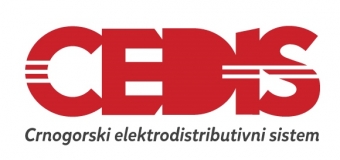 Broj iz evidencije postupaka javnih nabavki: 18/18Redni broj iz Plana javnih nabavki : 244,245Mjesto i datum: Podgorica, 20.03.2018.godineNa onovu člana 54 stav 1 Zakona o javnim nabavkama  („Službeni list CG“, br. 42/11, 57/14, 28/15 i 42/17) Crnogorski elektrodistributivni sistem DOO Podgorica, objavljuje na Portalu javnih nabavkiTENDERSKU DOKUMENTACIJUZA OTVORENI POSTUPAK JAVNE NABAVKE ZA NABAVKU RADOVA Po partijama: partija 1: Izgradnja KV 10 RP 10 kV Mojkovac-izvod SlatinaPartija 2: Izgradnja KV 10 kV RP 10 kV ‘’Crno Polje-KID’’-MojkovacSADRŽAJ TENDERSKE DOKUMENTACIJEPOZIV ZA JAVNO NADMETANJE U OTVORENOM POSTUPKU JAVNE NABAVKE	3TEHNIČKE KARAKTERISTIKE ILI SPECIFIKACIJE PREDMETA JAVNE NABAVKE, ODNOSNO PREDMJER RADOVA	9IZJAVA NARUČIOCA DA ĆE UREDNO IZMIRIVATI OBAVEZE PREMA IZABRANOM PONUĐAČU	19IZJAVA NARUČIOCA (OVLAŠĆENO LICE, SLUŽBENIK ZA JAVNE NABAVKE I LICA KOJA SU UČESTVOVALA U PLANIRANJU JAVNE NABAVKE) O NEPOSTOJANJU SUKOBA INTERESA 	20IZJAVA NARUČIOCA (ČLANOVA KOMISIJE ZA OTVARANJE I VREDNOVANJE PONUDE I LICA KOJA SU UČESTVOVALA U PRIPREMANJU TENDERSKE DOKUMENTACIJE) O NEPOSTOJANJU SUKOBA INTERESA	21METODOLOGIJA NAČINA VREDNOVANJA PONUDA PO KRITERIJUMU I PODKRITERIJUMIMA	22OBRAZAC PONUDE SA OBRASCIMA KOJE PRIPREMA PONUĐAČ	23NASLOVNA STRANA PONUDE	24SADRŽAJ PONUDE	25PODACI O PONUDI I PONUĐAČU	26FINANSIJSKI DIO PONUDE	32IZJAVA O NEPOSTOJANJU SUKOBA INTERESA NA STRANI PONUĐAČA,PODNOSIOCA ZAJEDNIČKE PONUDE, PODIZVOĐAČA /PODUGOVARAČA	34DOKAZI O ISPUNJENOSTI OBAVEZNIH USLOVA ZA UČEŠĆE U POSTUPKU JAVNOG NADMETANJA	35DOKAZI O ISPUNJAVANJU USLOVA EKONOMSKO-FINANSIJSKE SPOSOBNOSTI	36DOKAZI O ISPUNJAVANJU USLOVA STRUČNO-TEHNIČKE I KADROVSKE OSPOSOBLJENOSTI	37NACRT UGOVORA O JAVNOJ NABAVCI	43UPUTSTVO PONUĐAČIMA ZA SAČINJAVANJE I PODNOŠENJE PONUDE	49OVLAŠĆENJE ZA ZASTUPANJE I UČESTVOVANJE U POSTUPKU JAVNOG OTVARANJA PONUDA	54UPUTSTVO O PRAVNOM SREDSTVU	55POZIV ZA JAVNO NADMETANJE U OTVORENOM POSTUPKU JAVNE NABAVKEI   Podaci o naručiocuII Vrsta postupka- Otvoreni postupak.III  Predmet javne nabavkeVrsta predmeta javne nabavke RadoviOpis predmeta javne nabavkeCPV – Jedinstveni rječnik javnih nabavkiIV  Zaključivanje okvirnog sporazumaZaključiće se okvirni sporazum: neV Način određivanja predmeta i procijenjena vrijednost javne nabavke: Procijenjena vrijednost predmeta nabavke bez zaključivanja okvirnog sporazumaPredmet javne nabavke se nabavlja: po partijama:Partija 1: Izgradnja KV 10 kV RP 10 kV Mojkovac-izvod Slatina,       60.000,00 euraPartija 2: Izgradnja KV 10 kV RP 10 kV ‘’Crno Polje-KID’’ Mojkovac   38.500,00 eura                                                                                                    UKUPNO:98.500,00 eura.VI Mogućnost podnošenja alternativnih ponuda neVII Uslovi za učešće u postupku javne nabavkea) Obavezni uslovi U postupku javne nabavke može da učestvuje samo ponuđač koji:1) je upisan u registar kod organa nadležnog za registraciju privrednih subjekata;2) je uredno izvršio sve obaveze po osnovu poreza i doprinosa u skladu sa zakonom, odnosno propisima države u kojoj ima sjedište;3) dokaže da on odnosno njegov zakonski zastupnik nije pravosnažno osuđivan za neko od krivičnih djela organizovanog kriminala sa elementima korupcije, pranja novca i prevare;4) ima dozvolu, licencu, odobrenje ili drugi akt za obavljanje djelatnosti koja je predmet javne nabavke, ukoliko je propisan posebnim zakonom.Uslovi iz stava 1 ove tačke ne odnose se na fizička lica: umjetnike, naučnike i kulturne stvaraoce.Dokazivanje ispunjenosti obaveznih uslovaIspunjenost obaveznih uslova dokazuje se dostavljanjem:1) dokaza o registraciji kod organa nadležnog za registraciju privrednih subjekata sa podacima o ovlašćenim licima ponuđača;2) dokaza izdatog od organa nadležnog za poslove poreza (državne i lokalne uprave) da su uredno prijavljene, obračunate i izvršene sve obaveze po osnovu poreza i doprinosa do 90 dana prije dana javnog otvaranja ponuda, u skladu sa propisima Crne Gore, odnosno propisima države u kojoj ponuđač ima sjedište;3) dokaza nadležnog organa izdatog na osnovu kaznene evidencije, koji ne smije biti stariji od šest mjeseci do dana javnog otvaranja ponuda;4) dokaza o posjedovanju važeće dozvole, licence, odobrenja, odnosno drugog akta izdatog od nadležnog organa i to:b) Fakultativni uslovib1) ekonomsko-finansijska sposobnostNije potrebno.b2) Stručno-tehnička i kadrovska osposobljenostIspunjenost uslova stručno - tehničke i kadrovske osposobljenosti u postupku javne nabavke radova dokazuje se dostavljanjem sljedećih dokaza za obije partije, i to: liste radova koji su izvedeni u posljednjih dvije godine, sa rokovima izvođenja radova, uključujući vrijednost, vrijeme i lokaciju izvođenja; izjave o namjeri i predmetu podugovaranja, odnosno angažovanja podizvođača sa spiskom podugovarača, odnosno podizvođača sa bližim podacima (naziv, adresa, procentualno učešće i sl.);uzoraka, opisa, odnosno fotografija roba koje su predmet isporuke, a čiju je vjerodostojnost ponuđač obavezan potvrditi, ukoliko to naručilac zahtijeva:drugih uvjerenja, sertifikata (potvrda) koji su izdati od organa ili tijela za ocjenu usaglašenosti čija je kompetentnost priznata, a kojima se jasno utvrđenim referentnim navođenjem odgovarajućih specifikacija ili standarda potvrđuje podobnost roba:VIII  Rok važenja ponudePeriod važenja ponude je 90 dana od dana javnog otvaranja ponuda.IX Garancija ponude daPonuđač je dužan dostaviti bezuslovnu i na prvi poziv naplativu garanciju ponude u iznosu od 2 % procijenjene vrijednosti javne nabavke, kao garanciju ostajanja u obavezi prema ponudi u periodu važenja ponude i 5 dana nakon isteka važenja ponude.X  Rok i mjesto izvršenja ugovoraa) Rok izvršenja ugovora je  za partije 1 i 2 je 30 dana za izvođenje radova od dana uvođenja  Izvođača u posao.b) Mjesto izvršenja ugovora je teritorija Opštine Mojkovac za partije 1 i 2.XI Jezik ponude: crnogorski jezik i drugi jezik koji je u službenoj upotrebi u Crnoj Gori, u skladu sa Ustavom i zakonom engleski jezik za djelove ponude koji se odnose na: tehničku dokumentaciju koja je tražena da se dostavi u ponudi.XII  Kriterijum za izbor najpovoljnije ponude: najniža ponuđena cijena  						broj bodova  	  100	XIII Vrijeme i mjesto podnošenja ponuda i javnog otvaranja ponudaPonude se predaju  radnim danima od 07:00 do 15:00 sati, zaključno sa danom 16.04.2018.godine do 11:00 sati.Ponude se mogu predati: neposrednom predajom na arhivi naručioca na adresi Ivana Milutinovića br. 12, Podgorica. preporučenom pošiljkom sa povratnicom na adresi Ivana Milutinovića br.12, Podgorica.Javno otvaranje ponuda, kome mogu prisustvovati ovlašćeni predstavnici ponuđača sa priloženim punomoćjem potpisanim od strane ovlašćenog lica, održaće se dana  16.04.2018.godine u 12:00 sati, u poslovnim prostorijama Naručioca, Ivana Milutinovića br.12 u Podgorici.Rok za podnošenje ponuda je skraćen sa 37 na 22 dana iz razloga urgentnosti predmetne javne nabavke radova koji su hitno neophodni Naručiocu.XIV Rok za donošenje odluke o izboru najpovoljnije ponude Odluka o izboru najpovoljnije ponude donijeće se u roku od 90 dana od dana javnog otvaranja ponuda.XV Drugi podaci i uslovi od značaja za sprovodjenje postupka javne nabavkeRok i način plaćanjaRok plaćanja je: U roku od 60 kalendarskih dana od dana prijema fakture/situacije za izvedene radove.Način plaćanja je: virmanski.  Sredstva finansijskog obezbjeđenja ugovora o javnoj nabavciPonuđač čija ponuda bude izabrana kao najpovoljnija je dužan da dostavi naručiocu: garanciju za dobro izvršenje ugovora u iznosu od 5 % od vrijednosti ugovora; garancija za otklanjanje nedostataka u garantnom roku  u  iznosu od 5% Ugovorene cijene, sa rokom važenja 30 dana dužim od garantnog roka.TEHNIČKE KARAKTERISTIKE ILI SPECIFIKACIJE PREDMETA JAVNE NABAVKE, ODNOSNO PREDMJER RADOVANapomena: prilikom dostavljanja finansijskog obrasca potrebno je popuniti obje abele.Napomena: prilikom dostavljanja finansijskog obrasca potrebno je popuniti obje abele.IZJAVA NARUČIOCA DA ĆE UREDNO IZMIRIVATI OBAVEZE PREMA IZABRANOM PONUĐAČUCEDIS d.o.o. Podgorica Broj: 60-10-7009/1Mjesto i datum: Podgorica, 20.02.2018. godineU skladu sa članom 49 stav 1 tačka 3 Zakona o javnim nabavkama („Službeni list CG”, br. 42/11, 57/14, 28/15 i 42/17) Rukovodilac Sektora za komercijalne poslove, Ranko Vojinović, kao ovlašćeno lice Crnogorskog elektrodistributivnog sistema DOO Podgorica, dajeI z j a v uda će CEDIS d.o.o. Podgorica, shodno Planu javnih nabavke broj 10-01-3342/1  od 31.01.2018. godine i Ugovora o javnoj nabavci radova  za potrebe CEDIS-a po partijama: Partija 1: Izgradnja KV 10 kV RP 10 kV Mojkovac-izvod Slatina,Partija 2: Izgradnja KV 10 kV RP 10 kV ‘’Crno Polje-KID’’ Mojkovac uredno vršiti plaćanja preuzetih obaveza, po utvrđenoj dinamici.                                                                                                         Rukovodioc Sektora za komercijalne poslove                                                                                                   Ranko Vojinović______________________________IZJAVA NARUČIOCA (OVLAŠĆENO LICE, SLUŽBENIK ZA JAVNE NABAVKE I LICA KOJA SU UČESTVOVALA U PLANIRANJU JAVNE NABAVKE) O NEPOSTOJANJU SUKOBA INTERESA CEDIS d.o.o. Podgorica Broj: 60-10-7009/2Mjesto i datum: Podgorica, 20.02.2018. godineU skladu sa članom 16 stav 5 Zakona o javnim nabavkama („Službeni list CG”, br. 42/11, 57/14, 28/15 i 42/17) Izjavljujemda u postupku javne nabavke iz Plana javnih nabavke broj 10-01-3342/1  od 31.01.2018. godine, za nabavku radova  za potrebe CEDIS-a: po partijama: Partija 1: Izgradnja KV 10 kV RP 10 kV Mojkovac-izvod Slatina,Partija 2: Izgradnja KV 10 kV RP 10 kV ‘’Crno Polje-KID’’ Mojkovac,nijesam u sukobu interesa u smislu člana 16 stav 4 Zakona o javnim nabavkama i da ne postoji ekonomski i drugi lični interes koji može kompromitovati moju objektivnost i nepristrasnost u ovom postupku javne nabavke.Ovlašćeno lice naručioca Ranko Vojinović ______________________s.r.Službenik za javne nabavke Mirko Dedović ______________________s.r.Lice koje je učestvovalo u planiranju  javne nabavke Jovan Milović _____________________s.r.IZJAVA NARUČIOCA (ČLANOVA KOMISIJE ZA OTVARANJE I VREDNOVANJE PONUDE I LICA KOJA SU UČESTVOVALA U PRIPREMANJU TENDERSKE DOKUMENTACIJE) O NEPOSTOJANJU SUKOBA INTERESACEDIS d.o.o. Podgorica Broj: 60-10-7009/3Mjesto i datum: Podgorica, 20.02.2018. godineU skladu sa članom 16 stav 5 Zakona o javnim nabavkama („Službeni list CG”, br.42/11, 57/14, 28/15 i 42/17) Izjavljujemda u postupku javne nabavke iz  Plana javnih nabavke broj 10-01-3342/1  od 31.01.2018. godine, za nabavku radova  za potrebe CEDIS-a: po partijama: Partija 1: Izgradnja KV 10 kV RP 10 kV Mojkovac-izvod Slatina,Partija 2: Izgradnja KV 10 kV RP 10 kV ‘’Crno Polje-KID’’ Mojkovac nijesam u sukobu interesa u smislu člana 16 stav 4 Zakona o javnim nabavkama i da ne postoji ekonomski i drugi lični interes koji može kompromitovati moju objektivnost i nepristrasnost u ovom postupku javne nabavke.Član komisije za otvaranje i vrednovanje ponuda   Marina Mitrović                                 s.r. Član komisije za otvaranje i vrednovanje ponuda   Slobodan Arsović                                 s.r. Član komisije za otvaranje i vrednovanje ponuda   Milena Savić                                 s.r.                                 Član komisije za otvaranje i vrednovanje ponuda   Tatjana Šaranović                                                                                                                             s.r.                                Član komisije za otvaranje i vrednovanje ponuda   Branislav Medojević                                                                                                                             s.r.METODOLOGIJA NAČINA VREDNOVANJA PONUDA PO KRITERIJUMU I PODKRITERIJUMIMA Vrednovanje ponuda po kriterijumu najniže ponuđena cijena vršiće se na sljedeći način:	Za izbor najpovoljnije ponude, primjenom kriterijuma najniža ponuđena cijena, kao osnova za vrednovanje, uzimaju se ponuđene cijene sa uračunatim popustom, date od strane ponuđača, čije su ponude ispravne.Maksimalan broj bodova, po ovom kriterijumu dodjeljuje se ponuđaču koji je ponudio najnižu cijenu sa uračunatim popustom, dok se bodovi ostalim ponudama, po ovom kriterijumu, dodijeljuju proporcionalno, u odnosu na najniže ponuđenu cijenu po formuli: Broj bodova = C (Najniža ponuđena cijena sa uračunatim popustom) / C (Ponuđena cijena sa uračunatim popustom) * 100Ako je ponuđena cijena 0,00 EUR-a prilikom vrednovanja te cijene po kriterijumu ili podkriterijumu najniža ponuđena cijena uzima se da je ponuđena cijena 0,01 EUR.OBRAZAC PONUDE SA OBRASCIMA KOJE PRIPREMA PONUĐAČNASLOVNA STRANA PONUDE             (naziv ponuđača)	      	  podnosi               (naziv naručioca) 		P O N U D Upo Tenderskoj dokumentaciji broj _______ od __________ godine za nabavku _______________________________________________(opis predmeta nabavke) Partiju ________ : _____________________________                                         (broj partije)             (opis predmeta nabavke po partiji) Partiju ________ : _____________________________                                         (broj partije)             (opis predmeta nabavke po partiji) SADRŽAJ PONUDENaslovna strana ponudeSadržaj ponude Popunjeni podaci o ponudi i ponuđačuUgovor o zajedničkom nastupanju u slučaju zajedničke ponudePopunjen obrazac finansijskog dijela ponudeIzjava/e o postojanju ili nepostojanju sukoba interesa kod ponuđača, podnosioca zajedničke ponude, podizvođača ili podugovaračaDokazi za dokazivanje ispunjenosti obaveznih uslova za učešće u postupku javnog nadmetanjaDokazi za ispunjavanje uslova stručno-tehničke i kadrovske osposobljenostiPotpisan Nacrt ugovora o javnoj nabavciSredstva finansijskog obezbjeđenjaOstala dokumentacija (katalozi, fotografije, publikacije i slično)PODACI O PONUDI I PONUĐAČU  Ponuda se podnosi kao: Samostalna ponuda Samostalna ponuda sa podizvođačem/podugovaračem  Zajednička ponuda Zajednička ponuda sa podizvođačem/podugovaračemPodaci o podnosiocu samostalne ponude:Podaci o podugovaraču /podizvođaču u okviru samostalne ponudePodaci o podnosiocu zajedničke ponude Podaci o nosiocu zajedničke ponude:Podaci o članu zajedničke ponude:Podaci o podugovaraču /podizvođaču u okviru zajedničke ponudeFINANSIJSKI DIO PONUDEPartija 1: Uslovi ponude:Ovlašćeno lice ponuđača  __________________________(ime, prezime i funkcija)___________________________(svojeručni potpis)					M.P.Partija 2: Uslovi ponude:Ovlašćeno lice ponuđača  __________________________(ime, prezime i funkcija)___________________________(svojeručni potpis)						M.PIZJAVA O NEPOSTOJANJU SUKOBA INTERESA NA STRANI PONUĐAČA,PODNOSIOCA ZAJEDNIČKE PONUDE, PODIZVOĐAČA /PODUGOVARAČA                        (ponuđač)	Broj: ________________Mjesto i datum: _________________Ovlašćeno lice ponuđača/člana zajedničke ponude, podizvođača / podugovarača
       (ime i prezime i radno mjesto)     , u skladu sa članom 17 stav 3 Zakona o javnim nabavkama („Službeni list CG“, br. 42/11,  57/14, 28/15 i 42/17) dajeIzjavuda nije u sukobu interesa sa licima naručioca navedenim u izjavama o nepostojanju sukoba interesa na strani naručioca, koje su sastavni dio predmetne Tenderske dokumentacije broj ___ od ________ godine za nabavku 	(opis predmeta)        , u smislu člana 17 stav 1 Zakona o javnim nabavkama i da ne postoje razlozi za sukob interesa na strani ovog ponuđača, u smislu člana 17 stav 2 istog zakona.Ovlašćeno lice ponuđača  ___________________________(ime, prezime i funkcija)___________________________(svojeručni potpis)						M.P.DOKAZI O ISPUNJENOSTI OBAVEZNIH USLOVA ZA UČEŠĆE U POSTUPKU JAVNOG NADMETANJADostaviti:1) dokaz o registraciji izdatog od organa nadležnog za registraciju privrednih subjekata sa 1) dokaza o registraciji kod organa nadležnog za registraciju privrednih subjekata sa podacima o ovlašćenim licima ponuđača;2) dokaza izdatog od organa nadležnog za poslove poreza (državne i lokalne uprave) da su uredno prijavljene, obračunate i izvršene sve obaveze po osnovu poreza i doprinosa do 90 dana prije dana javnog otvaranja ponuda, u skladu sa propisima Crne Gore, odnosno propisima države u kojoj ponuđač ima sjedište;3) dokaza nadležnog organa izdatog na osnovu kaznene evidencije, koji ne smije biti stariji od šest mjeseci do dana javnog otvaranja ponuda;4) dokaza o posjedovanju važeće dozvole, licence, odobrenja, odnosno drugog akta izdatog od nadležnog organa i to:DOKAZI O ISPUNJAVANJU USLOVA EKONOMSKO-FINANSIJSKE SPOSOBNOSTI- Nije potrebno.DOKAZI O ISPUNJAVANJU USLOVA STRUČNO-TEHNIČKE I KADROVSKE OSPOSOBLJENOSTIDostaviti: listu radova koji su izvedeni u posljednjih dvije godine, sa rokovima izvođenja radova, uključujući vrijednost, vrijeme i lokaciju izvođenja izjave o namjeri i predmetu podugovaranja, odnosno angažovanja podizvođača sa spiskom podugovarača, odnosno podizvođača sa bližim podacima (naziv, adresa, procentualno učešće i sl.);       uzoraka, opisa, odnosno fotografija roba koje su predmet isporuke, a čiju je vjerodostojnost ponuđač obavezan potvrditi, ukoliko to naručilac zahtijeva:drugih uvjerenja, sertifikata (potvrda) koji su izdati od organa ili tijela za ocjenu usaglašenosti čija je kompetentnost priznata, a kojima se jasno utvrđenim referentnim navođenjem odgovarajućih specifikacija ili standarda potvrđuje podobnost roba:OBRAZAC  IR1LISTA RADOVA KOJI SU IZVEDENI U POSLJEDNJIH DVIJE GODINEOvlašćeno lice ponuđača  ___________________________(ime, prezime i funkcija)___________________________(svojeručni potpis)						M.P.DOSTAVITI UZORAK, OPIS, ODNOSNO FOTOGRAFIJU ROBA KOJE SU PREDMET ISPORUKE,  ČIJU JE VJERODOSTOJNOST PONUĐAČ OBAVEZAN POTVRDITI, UKOLIKO TO NARUČILAC ZAHTIJEVAPonuđač je u obavezi da dostavi dokaze tražene PozOBRAZAC IR8NACRT UGOVORA O JAVNOJ NABAVCI za partije 1 i 2Ovaj ugovor zaključen je  između:Naručioca Crnogorski elektrodistributivni sistem DOO Podgorica – CEDIS, sa sjedištem u Podgorici, ulica Ivana Milutinovića br. 12, PIB: 03099873; PDV: 30/31-16162-1; Broj žiro računa: 535-15969-90 kod Prve banke Crne Gore; koga zastupa Rukovodilac Sektroa za komercijlane poslove, Ranko Vojinović,  (u daljem tekstu: Naručilac)iPonuđača ______________________ sa sjedištem u ________________, ulica____________, Broj računa: ______________________, Naziv banke: ________________________, koga zastupa _____________, (u daljem tekstu:  Izvodjač).OSNOV UGOVORA:Tenderska dokumentacija br. 18/18 od 20.03.2018. godine za otvoreni postupak za nabavku  radova po partijama: partija 1:  Izgradnja KV 10 kV RP 10 kV Mojkovac-izvod Slatina, partija 2: Izgradnja KV 10 kV RP 10 kV ‘’Crno Polje-KID’’Mojkovac, broj i datum Odluke o izboru najpovoljnije ponude: _____________________; Ponuda ponuđača    (naziv ponuđača)    broj ______ od _________________________.Član 1.Predmet ovog Ugovora je nabavka radova po partijama: partija 1:  Izgradnja KV 10 kV RP 10 kV Mojkovac-izvod Slatina, partija 2: Izgradnja KV 10 kV RP 10 kV ‘’Crno Polje-KID’’Mojkovac.Ponuda Izvođača i specifikacija integrisana je u odredbama ovog Ugovora.Član 2.Kompletan materijal za građevinske i elektromontažne radove iz člana 1 ovog ugovora obezbeđuje Izvođač.Materijal i oprema koju obezbeđuje Izvođač mora imati iste karakteristike kao što je opisano projektom i za isti Izvođač je obavezan prilikom izvođenja radova dostaviti dokaz o njegovom kvalitetu (atesti, sertifikati i dr.) u skladu sa važećim propisima i standardima.Izvođač se obavezuje, pošto se prethodno upoznao sa svim uslovima, pravima i obavezama  koje kao Izvođač ima u vezi sa izvršenjem svih radova koji su predmet ovog ugovora i za koje je dao svoju ponudu, da radove iz člana 1 ovog ugovora izvede prema tehničkoj dokumentaciji, stručno i kvalitetno, držeći se tehničkih propisa, pravila i standarda koji važe u građevinarstvu za građenje ugovorene vrste radova, koji su predmet ovog ugovora.Član 3.Ukupna cijena za izvođenje radova iz člana 1 ovog Ugovora bez PDV-a iznosi _____________ € ( _______________________________ Eura).PDV  iznosi _________________ €.Ukupna cijena za izvođenje radova iz člana 1 ovog Ugovora, sa PDV-om, iznosi _____________ € (_______________________________ Eura).Član 4.Plaćanje za izvedene radove iz člana 1 ovog ugovora vršiće se u roku od 60 dana računajući od dana ispostavljanja  faktura/privremenih situacija i okončane situacije,  kao i njihove ovjere od strane nadzornog organa. Privremene i okončanu situaciju Izvođač će dostaviti do 10 u tekućem mjesecu za prethodni mjesec. Naručilac će primljenu situaciju, ako nema primjedbi,  ovjeriti u roku od 7 dana.Količinu izvršenih radova nakon završetka pojedine pozicije utvrđuje Izvođač u prisustvu Naručioca i podatke unosi u građevinsku knjigu.Ukoliko Nadzorni organ na podnesenu situaciju ima primjedbi, on će tražiti od Izvođača  da te primjedbe otkloni. Ukoliko Izvođač u roku od 2 dana ne otkloni primjedbe Nadzorni organ će staviti svoje primjedbe i nesporni dio ovjeriti i  dostaviti situaciju na verfikaciju Naručiocu.U cilju obezbjeđenja plaćanja na način preciziran u st.1 ovog člana Naručilac garantuje i Izjavom datom u skladu sa Pravilnikom o obliku, sadržini i načinu izdavanja isprave, kojom se objezbjeđuje uredno plaćanje obaveza iz javnih nabavki (‘’Sl.list CG’’ br.62/11) koja čini sastavni dio ovog Ugovora.Član 5.Zvanična komunikacija u vezi sa pitanjima vezanim za tehnički dio realizacije ugovora ostvariće se slanjem potpisanih i ovjerenih akata putem emaila ili faxa. Osobe za komunikaciju su:Za Izvođača:                                                                  Za Naručioca:					    Za pitanja vezana za izvođenje radova					    Tatjana Šaranović, dipl.el.ing. +382 67 225 627					    Mail: tatjana.saranovic@cedis.me Zvaničnu komunikaciju u vezi sa finansijskim pitanjima vezanim za realizaciju ugovora ostvariće se putem maila komunikacije. Osobe za komunikaciju su:Za Izvođača:                                                                  Za Naručioca:              Za pitanja vezana za fakturisanje                                         Dejan Đukić; +382 67 477 408                                                                              Mail: dejan.djukic@cedis.meUgovorne strane se obavezuju da pravovremeno obavijeste drugu stranu u slučaju promjene podataka osoba za komunikaciju, a najkasnije 7 dana od nastanka promjene.Član 6.Izvođač se obavezuje da radove iz člana 1 ovog Ugovora  realizuje u sljedećim rokovima: rok za partije 1 i 2 je 30 dana za završetak radova računajući od dana uvođenja  Izvođača u posao. Izvođač se obavezuje da uz projektnu dokumentaciju Naručiocu dostavi i dinamički plan izvođenja radova koji mora biti usklađen sa rokom za završetak radova definisanim ovim Članom. Izuzetno, dinamički plan izvođenja radova Izvođač može dostaviti i najkasnije sedam dana prije dana uvođenja u posao.Mjesto izvršenja ugovora je MojkovacIzvođač se obavezuje da će radove iz člana 1 ovog Ugovora izvoditi stručno i kvalitetno sa svojom radnom snagom. Naručilac je dužan da Izvođača uvede u što kraćem roku od dana potpisivanja ovog Ugovora. U protivnom, Izvođač će imati pravo da produži rok za završetak objekta.Na dan uvođenja Izvođača u posao otvara se građevinski dnevnik u kome se konstatuje da ga je Naručilac uveo u posao, a ovaj primio lokaciju i svu potrebnu dokumentaciju, čime su stvoreni uslovi da otpočnu radovi.Član 7.Izvođač je dužan da upisom u građevinski dnevnik konstatuje okolnosti koje mogu uticati  na produženje roka ugovorenih radova ili pojedinih faza radova (početak, trajanje i prestanak okolnosti), a Naručioc mu to svojim potpisom potvrđuje. Ukoliko upisano produženje roka ima direktan uticaj na ukupno produženje roka izvođenja radova, Izvođač je dužan pismeno o tome obavijestiti Naručioca, dostaviti Naručiocu inovirani dinamički plan izvođenja radova te pribaviti pismenu saglasnost od Naručioca u roku od 3 dana za produženje roka potpisanu i ovjerenu od Naručioca. Danom završetka radova smatra se dan obostrano utvrđen građevinskim dnevnikom.Član 8.Izvođač se obavezuje:da materijali, koje Izvođač obezbjeđuje, odgovaraju tehničkim propisima i standardima i tehničkoj dokumentaciji, Ponudi br. -___/__ od __ godine i odredbama ovog Ugovora;da imenuje odgovorno lice koje će rukovoditi radovima i radnom snagom;da radove izvede stručnim radnicima koji raspolažu iskustvom na izvođenju predmetnih radova; da izvede ugovorene radove na način i u rokovima koji su određeni ugovorom, propisima i pravilima struke;da obezbijedi materijal za elektromontažne radove pri čemu materijal mora imati iste karakteristike kao što je opisano tehničkom specifikacijom, projetkom, ponudomda prilikom izvođenja radova dostavi dokaz o njihovom kvalitetu u skladu sa važećim propisima i standardima,dužan je da odmah pismeno obavijesti Naručioca o okolnostima koje onemogućavaju ili otežavaju izvođenje radova, o obustavljanju radova, o mjerama koje preduzima za zaštitu izvedenih radova i o nastavljanju radova po prestanku smetnji zbog kojih je izvođenje radova obustavljeno;Da prilikom isporuke dostavi sljedeću dokumentaciju: Atesno–tehničku dokumentaciju i garantne listove za ponuđenu robuUputstvo za montažu za odvodnike prenapona 10 kVda obezbijedi uredno vođenje građevinske knjige, građevinskog dnevnika i ostale dokumentacije predviđene važećim propisima za ovu vrstu radova;da pri izvođenju radova čuva od oštećenja objekte trećih lica i odgovara za eventualno pričinjenu štetu nastalu njegovom krivicom;da obezbijedi dokaz o osiguranju za štetu od relevantnog profesionalnog rizika;da primijeni mjere zaštite na radu propisane Zakonom;dostavi izjavu da je objekat urađen u skladu sa revidovanim glavnim pojektom kao i izjavu nadzornog organa.                                                        Član 9.Naručilac se obavezuje:da Izvođača u što kraćem roku uvede u posao. Pod uvođenjem u posao podrazumijeva se obezbeđenje potrebnih uslova za nesmetano izvođenje radova;da Izvođača o datumu uvođenja u posao obavijesti najkasnije deset dana prije od dana uvođenja Izvođača u posao;da obezbijedi Izvođaču pravo pristupa gradilištu (predaja gradilišta);da preda izvođaču Rješenje o imenovanju nadzornog organada obezbijedi stručno vršenje nadzora nad izvođenjem radova, odnosno da prati realizaciju izvršenja radova i prisustvuje primopredaji radova;da izvrši plaćanja prema Izvođaču prema načinu i uslovima kako je to utvrđeno odredbama ovog Ugovora.da na zahtjev Izvođača obezbijedi odgovorno lice ili neko drugo lice radi razjašnjenja pojedinih detalja, ako ih sam ne može razjasniti.Član 10.Ugovorne strane su dužne srazmjerno svojim obavezama da na gradilištu preduzimaju  mjere radi obezbeđenja sigurnosti objekta ili radova, opreme, uređaja i instalacija, zaposlenih, prolaznika i okoline.Član 11.Ako Izvođač svojom krivicom dovede u pitanje rok i završetak objekta iz člana 1 ovog ugovora i u ugovorenom roku njegovog završetka ili od strane Naručioca produženom roku, tada Naručilac ima pravo da sve, ili dio preostalih neizvršenih radova oduzme Izvođaču i bez njegove posebne saglasnosti ustupi  na izvođenje drugom izvođaču.Eventualne razlike između ugovorene cijene oduzetih radova i cijene ugovorene sa drugim izvođačem, snosi Izvođač.Član 12.Garantni rok za ugrađeni materijal i opremu je u skladu sa garantnim rokom proizvođača a za izvedene radove 4 godine i počinje teći od dana primopredaje radova odnosno potpisivanja zapisnika o predaji radova.Izvođač je dužan da u garantnom roku otkloni o svom trošku sve nedostatke na objektu, koji su nastupili zbog toga što se Izvođač nije pridržavao svojih obaveza u pogledu kvaliteta radova, opreme i materijala. Ako Izvođač ne otloni nedostatke u primjerenom roku koji mu je ostavljen, Naručilac ima pravo da te nedostatke otloni sam ili angažovanjem drugog lica, na račun Izvođača, s tim što je pri tom dužan da postupa sa pažnjom dobrog privrednika.Izvođač nije dužan da otloni nedostatke koji su nastali kao posledica nemara, nepažnje, nestručnog rukovanja i upotrebe, odnosno nenamjesnog korišćenja objekta od strane Naručioca ili trećih lica.Član 13.Nadzorni organ ovlašćen je da se stara i kontroliše: da li Izvođač izvodi radove prema tehničkoj dokumentaciji, provjeru kvaliteta izvođenja radova, primjenu propisa, standarda, tehničih normativa i normi kvaliteta, kontrolu kvaliteta materijala  koji se ugrađuju, da daje tehnička tumačenja eventualno nejasnih detalja u projektu potrebnih za izvođenje radova u duhu uslova utvrđenih ugovorom, da kontroliše dinamiku napredovanja radova i ugovorenog roka završetka objekta, da ocjenjuje spremnost i sposobnost radne snage i oruđa rada angažovanih na izgradnji objekta, kao i da vrši i druge poslove koji proizilaze iz važećih propisa i spadaju u nadležnost i funkciju nadzora.Nadzorni organ nema pravo da oslobodi Izvođača od bilo koje njegove dužnosti ili obaveze iz ugovora ukoliko za to ne dobije pisano ovlašćenje od Naručioca. Postojanje nadzornog organa i njegovi propusti u vršenju stručnog nadzora ne oslobađaju Izvođača od njegove obaveze i odgovornosti za kvalitetno i pravilno izvođenje radova.Član 14.Izvođač je dužan da, u vezi sa građenjem objekta koji je predmet ovog ugovora, uredno i po  propisima koji važe u sjedištu Naručioca vodi propisanu gradilišnu dokumentaciju.Član 15.Izvođač će kod zajednice za osiguranje imovine i lica, prema svom izboru, tokom realizacije Ugovora tj. do puštanja objekta u rad osigurati radove, materijal i opremu od uobičajenih rizika u skladu sa zakonskim propisima. Troškove sprovođenja mjera zaštite snosi Izvođač.Član 16.Ako Izvođač zakasni sa završetkom objekta svojom krivicom, dužan je da plati Naručiocu ugovorenu kaznu za svaki dan kašnjenja po stopi od 2 %o (promila) na vrijednost ukupnih radova, s tim što iznos ovako određene ugovorene kazne ne može preći 5% od ukupne vrijednosti Ugovora.Član 17.                                                    Izvođač se obavezuje da Naručiocu u trenutku potpisivanja ovog Ugovora preda neopozivu, bezuslovnu i  plativu na prvi poziv Garanciju banke, za dobro izvršenje posla na iznos od ___________ eura (i slovima:___________),  što čini 5% ukupne vrijednosti Ugovora, bez prava prigovora.Garancija treba biti izdata od poslovne banke koja se nalazi u Crnoj Gori ili strane banke preko korespodentne banke koja se nalazi u Crnoj Gori uz saglasnost Naručioca. Naručilac se obavezuje da neposredno nakon ispunjenja obaveza, na način i pod uslovima iz Ugvovora, vrati Izvođaču radova bankarsku garanciju.U slučaju da Izvođač ne dostavi Naručiocu bankarsku garanciju u roku od 15 dana od dana zaključenja predmetnog Ugovora, smatraće se da ugovor nije ni zaključen. Izvođač se obavezuje da po kompletno zavšrenom poslu Naručiocu preda Garanciju banke za otklanjanje nedostataka u garantnom roku, na iznos od __________ € (i slovima: __________ eura), odnosno 5% Ugovorene cijene sa rokom važenja 30 dana dužim od garantnog roka.Član 18.Izvođač je dužan da po završenim radovima povuče sa gradilišta svoje radnike, ukloni preostali materijal, opremu, sredstva za rad i privremene objekte koje je koristio u toku rada, očisti gradilište od otpadaka koje je napravio i uredi i očisti okolinu građevine i samu građevinu (objekat na kome je izvodio radove).Član 19.Pregled i primopredaja izvedenih radova vršiće se prema propisima koji važe u sjedištu Naručioca. Obavijest da su radovi završeni Izvođač podnosi Naručiocu preko Osobe određene od strane Naručioca za komunikaciju navedenoj u Članu 4 ovog Ugovora. Strane ugovora su u obavezi da komisiji za pregled i primopredaju izvedenih radova, koju obrazuje Naručioc, prije početka njenog rada, stave na raspolaganje svu dokumentaciju u vezi sa izgradnjom objekta.Član 20.Ugovorne strane se obavezuju da će preduzimati mjere kojima se sprečava bila koja koruptivna radnja. Ukoliko se utvrdi da bilo koja ugovorna strana preduzima koruptivne radnje Ugovor će se smatrati ništavim.Član 21.Ovaj ugovor može se raskinuti sporazumno ili po zahtjevu jedne od strana ugovora, ako su nastupili bitni razlozi za raskid ugovora. Ugovor se raskida pisanom izjavom koja se dostavlja drugoj ugovornoj strani. U izjavi mora biti naznačeno po kom osnovu se ugovor raskida. Ugovor se ne može raskinuti zbog neispunjenja neznatnog dijela ugovorene obaveze.Ako strane ugovora sporazumno raskinu ugovor, sporazumom o raskidu ugovora utvrđuju se međusobna prava i obaveze koje proistču iz raskida ugovora.Član 22.Strane ugovora su saglasne da sve sporove koji nastanu iz odnosa zasnovanih ovim ugovorom prvenstveno rješavaju sporazumno. Sve sporove koji mogu nastati u vezi ovog ugovora rješavaće Privredni sud u Podgorici.Član 23.Ugovor stupa na snagu danom obostranog potpisivanja i sačinjen je   u 4 (četiri) istovjetna primjerka od kojih se, nakon potpisivanja, 2 primjerka dostavljaju Izvođaču, a 2 primjerka Naručiocu.               I Z V O Đ A Č                                                                    N A R U Č I L A C _____________________________                                             _______________________      Saglasan sa tekstom nacrta ugovora,Ovlašćeno lice ponuđača _______________________(ime, prezime i funkcija)_______________________(svojeručni potpis)Napomena: Konačni tekst ugovora o javnoj nabavci biće sačinjen u skladu sa članom 107 stav 2 Zakona o javnim nabavkamanabavkama („Službeni list CG”, br.42/11, 57/14, 28/15 i 42/17).UPUTSTVO PONUĐAČIMA ZA SAČINJAVANJE I PODNOŠENJE PONUDEI NAČIN PRIPREMANJA PONUDE U PISANOJ FORMI1. Pripremanje i dostavljanje ponude Ponuđač radi učešća u postupku javne nabavke sačinjava i podnosi ponudu u skladu sa ovom tenderskom dokumentacijom.Ponuđač je dužan da ponudu pripremi kao jedinstvenu cjelinu i da svaku prvu stranicu svakog lista i ukupni broj listova ponude označi rednim brojem, osim garancije ponude, kataloga, fotografija, publikacija i slično.Dokumenta koja sačinjava ponuđač, a koja čine sastavni dio ponude moraju biti potpisana od strane ovlašćenog lica ponuđača ili lica koje on ovlasti.Ponuda mora biti povezana jednim jemstvenikom tako da se ne mogu naknadno ubacivati, odstranjivati ili zamjenjivati pojedinačni listovi, a da se pri tome ne ošteti list ponude.Ponuda i uzorci zahtijevani tenderskom dokumentacijom dostavljaju se u odgovarajućem zatvorenom omotu (koverat, paket i slično) na način da se prilikom otvaranja ponude može sa sigurnošću utvrditi da se prvi put otvara.Na omotu ponude navodi se: ponuda, broj tenderske dokumentacije, naziv i sjedište naručioca, naziv, sjedište, odnosno ime i adresa ponuđača i tekst: "Ne otvaraj prije javnog otvaranja ponuda".U slučaju podnošenja zajedničke ponude, na omotu je potrebno naznačiti da se radi o zajedničkoj ponudi i navesti puni naziv ponuđača i adresu na koju će ponuda biti vraćena u slučaju da je neblagovremena.Ponuđač je dužan da ponudu sačini na obrascima iz tenderske dokumentacije uz mogućnost korišćenja svog memoranduma. 2. Pripremanje ponude u slučaju zaključivanja okvirnog sporazumaAko je tenderskom dokumentacijom predviđeno zaključivanje okvirnog sporazuma ponuđač priprema i podnosi ponudu u odnosu na opis, tehničku specifikaciju i procijenjenu vrijednost predmeta nabavke predviđene za prvu godinu, odnosno prvi ugovor o javnoj nabavci.3. Način pripremanja ponude po partijamaPonuđač može da podnese ponudu za jednu ili više partija pod uslovom da se ponuda odnosi na najmanje jednu partiju.Ako ponuđač podnosi ponudu za više ili sve partije, ponuda mora biti pripremljena kao jedna cjelina tako da se može ocjenjivati za svaku partiju posebno, na način što se dokazi koji se odnose na sve partije, osim garancije ponude, kataloga, fotografija, publikacija i slično, podnose zajedno u jednom primjerku u ponudi za prvu partiju za koju učestvuje, a dokazi koji se odnose samo na određenu/e partiju/e podnose se za svaku partiju posebno.Garancija ponude, katalozi, fotografije, publikacije i slično prilažu se u ponudi nakon dokumenata za zadnju partiju na kojoj se učestvuje.  4. Način pripremanja zajedničke ponude Ponudu može da podnese grupa ponuđača (zajednička ponuda), koji su neograničeno solidarno odgovorni za ponudu i obaveze iz ugovora o javnoj nabavci.Ponuđač koji je samostalno podnio ponudu ne može istovremeno da učestvuje u zajedničkoj ponudi ili kao podizvođač, odnosno podugovarač drugog ponuđača. U zajedničkoj ponudi se mora dostaviti ugovor o zajedničkom nastupanju kojim se: određuje vodeći ponuđač - nosilac ponude;  određuje dio predmeta nabavke koji će realizovati svaki od podnosilaca ponude i njihovo procentualno učešće u finansijskom dijelu ponude; prihvata neograničena solidarna odgovornost za ponudu i obaveze iz ugovora o javnoj nabavci i uređuju međusobna prava i obaveze podnosilaca zajedničke ponude (određuje podnosilac zajedničke ponude čije će ovlašćeno lice potpisati finansijski dio ponude, nacrt ugovora o javnoj nabavci i nacrt okvirnog sporazuma i čijim pečatom, žigom ili sličnim znakom će se ovjeriti ovi  dokumenti i označiti svaka prva stranica svakog lista ponude; određuje podnosilac zajedničke ponude koji će obezbijediti garanciju ponude i druga sredstva finansijskog obezbjeđenja; određuje podnosilac zajedničke ponude koji će izdavati i podnositi naručiocu račune/fakture i druga dokumenta za plaćanje i na čiji račun će naručilac vršiti plaćanje i drugo). Ugovorom o zajedničkom nastupanju može se odrediti naziv ovog ponuđača.U zajedničkoj ponudi se moraju navesti imena i stručne kvalifikacije lica koja će biti odgovorna za izvršenje ugovora o javnoj nabavci.5. Način pripremanja ponude sa podugovaračem/podizvođačemPonuđač može da izvršenje određenih poslova iz ugovora o javnoj nabavci povjeri podugovaraču ili podizvođaču. Učešće svih podugovorača ili podizvođača u izvršenju javne nabavke ne može da bude veće od 30% od ukupne vrijednosti ponude.Ponuđač je dužan da, na zahtjev naručioca, omogući uvid u dokumentaciju podugovarača ili podizvođača, odnosno pruži druge dokaze radi utvrđivanja ispunjenosti uslova za učešće u postupku javne nabavke.Ponuđač u potpunosti odgovara naručiocu za izvršenje ugovorene javne nabavke, bez obzira na broj podugovarača ili podizvođača.6. Sukob interesa kod pripremanja zajedničke ponude i ponude sa podugovaračem  / podizvođačemU smislu člana 17 stav 1 tačka 6 Zakona o javnim nabavkama sukob interesa na strani ponuđača postoji ako lice u istom postupku javne nabavke učestvuje kao član više zajedničkih ponuda ili kao podugovarač, odnosno podizvođač učestvuje u više ponuda.7. Način pripremanja ponude kada je u predmjeru radova ili tehničkoj specifikaciji naveden robni znak, patent, tip ili posebno porijeklo robe, usluge ili radova uz naznaku “ili ekvivalentno”Ako je naručilac u predmjeru radova ili tehničkoj specifikaciji za određenu stavku/e naveo robni znak, patent, tip ili proizvođač, uz naznaku “ili ekvivalentno”, ponuđač je dužan da u ponudi tačno navede koji robni znak, patent, tip ili proizvođač nudi. U odnosu na zahtjeve za tehničke karakteristike ili specifikacije utvrđene tenderskom dokumentacijom ponuđači mogu ponuditi ekvivalentna rješenja zahtjevima iz standarda uz podnošenje dokaza o ekvivalentnosti.8. Oblik i način dostavljanja dokaza o ispunjenosti uslova za učešće u postupku javne nabavkeDokazi o ispunjenosti uslova za učešće u postupku javne nabavke i drugi dokazi traženi tenderskom dokumentacijom, mogu se dostaviti u originalu, ovjerenoj kopiji, neovjerenoj kopiji. Ponuđač čija je ponuda izabrana kao najpovoljnija dužan je da prije zaključivanja ugovora o javnoj nabavci dostavi original ili ovjerenu kopiju dokaza o ispunjavanju uslova za učešće u postupku javne nabavke.Ukoliko ponuđač čija je ponuda izabrana kao najpovoljnija ne dostavi originale ili ovjerene kopije dokaza njegova ponuda će se smatrati neispravnom.U slučaju žalbenog postupka ponuđač čija se vjerodostojnost dokaza osporava dužan je da dostavi original ili ovjerenu kopiju osporenog dokaza, a ako ne dostavi original ili ovjerenu kopiju osporenog dokaza njegova ponuda će se smatrati neispravnom.Ponuđač može dostaviti dokaze o kvalitetu (sertifikate, odnosno licence i druge dokaze o ispunjavanju kvaliteta) izdate od ovlašćenih organa država članica Evropske unije ili drugih država, kao ekvivalentne dokaze u skladu sa zakonom i  zahtjevom naručioca. Ponuđač može dostaviti dokaz o kvalitetu u drugom obliku, ako pruži dokaz o tome da nema mogućnost ili pravo na traženje tog dokaza.Dokazi sačinjeni na jeziku koji nije jezik ponude, dostavljaju se na jeziku na kojem su sačinjeni i u prevodu na jezik ponude od strane ovlašćenog sudskog tumača, osim za djelove ponude za koje je tenderskom dokumentacijom predviđeno da se mogu dostaviti na jeziku koji nije jezik ponude.9. Dokazivanje uslova od strane podnosilaca zajedničke ponude Svaki podnosilac zajedničke ponude mora u ponudi dokazati da ispunjava obavezne uslove: da je upisan u registar kod organa nadležnog za registraciju privrednih subjekata;da je uredno izvršio sve obaveze po osnovu poreza i doprinosa u skladu sa zakonom, odnosno propisima države u kojoj ima sjedište; da on odnosno njegov zakonski zastupnik nije pravosnažno osuđivan za neko od krivičnih djela organizovanog kriminala sa elementima korupcije, pranja novca i prevare.Obavezni uslov da ima dozvolu, licencu, odobrenje ili drugi akt za obavljanje djelatnosti koja je predmet javne nabavke mora da dokaže da ispunjava podnosilac zajedničke ponude koji je ugovorom o zajedničkom nastupu određen za izvršenje dijela predmeta javne nabavke za koji je Tenderskom dokumentacijom predviđena obaveza dostavljanja licence, odobrenja ili drugog akta.Fakultativne uslove predviđene Tenderskom dokumentacijom u pogledu ekonomsko – finansijske sposobnosti i stručno – tehničke osposobljenosti podnosioci zajedničke ponude su dužni da ispune zajednički i mogu da koriste kapacitete drugog podnosiosa iz zajedničke ponude.10. Dokazivanje uslova preko podugovarača/podizvođača i drugog pravnog i fizičkog licaPonuđač može ispunjenost uslova u pogledu posjedovanja dozvole, licence, odobrenja ili drugog akta za obavljanje djelatnosti koja je predmet javne nabavke i u pogledu stručno – tehničke i kadrovske osposobljenosti dokazati preko podugovarača, odnosno podizvođača.Ponuđač može stručno – tehničku i kadrovsku osposobljenost dokazati korišćenjem kapaciteta drugog pravnog i fizičkog lica ukoliko su mu stavljeni na raspolaganje, u skladu sa zakonom.11. Sredstva finansijskog obezbjeđenja - garancije11.1 Način dostavljanja garancije ponude Garancija ponude koja sadrži klauzulu da je validna ukoliko je perforirana dostavlja se i povezuje u ponudi jemstvenikom sa ostalim dokumentima ponude. Na ovaj način se dostavlja i povezuje garancija ponude uz koju je kao posebni dokument dostavljena navedena klauzula izdavaoca garancije. Ako garancija ponude ne sadrži klauzulu da je validna ukoliko je perforirana ili ako uz garanciju nije dostavljen posebni dokument koji sadrži takvu klauzulu, garancija ponude se dostavlja u dvolisnoj providnoj plastičnoj foliji koja se zatvara po svakoj strani tako da se garancija ponude ne može naknadno ubacivati, odstranjivati ili zamjenjivati. Zatvaranje plastične folije može se vršiti i jemstvenikom kojim se povezuje ponuda u cjelinu na način što će se plastična folija perforirati po obodu svake strane sa najmanje po dvije perforacije kroz koje će se provući jemstvenik kojim se povezuje ponuda, tako da se garancija ponude ne može naknadno ubacivati, odstranjivati ili zamjenjivati, a da se ista vidno ne ošteti, kao ni jemstvenik kojim je zatvorena plastična folija i kojim je uvezana ponuda. Ako se garancija ponude sastoji iz više listova svaki list garancije se dostavlja na naprijed opisani način.Garancija ponude se prilaže na način opisan pod tačkom 3 ovog uputstva (način pripremanja ponude po partijama).11.2 Zajednički uslovi za garanciju ponude i sredstva finansijskog obezbjeđenja ugovora o javnoj nabavciGarancija ponude i sredstva finansijskog obezbjeđenja ugovora o javnoj nabavci mogu biti izdata od banke, društva za osiguranje ili druge organizacije koja je zakonom ili na osnovu zakona ovlašćena za davanje garancija.U garanciji ponude i sredstvu finansijskog obezbjeđenja ugovora o javnoj nabavci mora biti naveden broj i datum tenderske dokumentacije na koji se odnosi ponuda, iznos na koji se garancija daje i da je bezuslovna i plativa na prvi poziv naručioca nakon nastanka razloga na koji se odnosi.U slučaju kada se ponuda podnosi za više partija ponuđač može u ponudi dostaviti jednu garanciju ponude za sve partije za koje podnosi ponudu uz navođenje partija na koje se odnosi i iznosa garancije za svaku partiju ili da za svaku partiju dostavi posebnu garanciju ponude.12. Način iskazivanja ponuđene cijenePonuđač dostavlja ponudu sa cijenom/ama izraženom u EUR-ima, sa posebno iskazanim PDV-om, na način predviđen obrascem “Finansijski dio ponude” koji je sastavni dio Tenderske dokumentacije.U ponuđenu cijenu uračunavaju se svi troškovi i popusti na ukupnu ponuđenu cijenu, sa posebno iskazanim PDV-om, u skladu sa zakonom.Ponuđena cijena/e piše se brojkama.Ponuđena cijena/e izražava se za cjelokupni predmet javne nabavke, a ukoliko je predmet javne nabavke određen po partijama za svaku partiju za koju se podnosi ponuda dostavlja se posebno Finansijski dio ponude. Ako je cijena najpovoljnije ponude niža najmanje za 30% u odnosu na prosječno ponuđenu cijenu svih ispravnih ponuda ponuđač je dužan da na zahtjev naručioca dostavi obrazloženje u skladu sa Zakonom o javnim nabavkama (“Službeni list CG”, br.42/11, 57/14, 28/15 i 42/17).13. Alternativna ponudaUkoliko je naručilac predvidio mogućnost podnošenja alternativne ponude, ponuđač  može dostaviti samo jednu ponudu: alternativnu ili onakvu kakvu je naručilac zahtijevao tehničkim karakteristikama ili specifikacijam predmeta javne nabavke, odnosno predmjera radova, date u tenderskoj dokumentaciji. 14. Nacrt ugovora o javnoj nabavci i nacrt okvirnog sporazumaPonuđač je dužan da u ponudi dostavi Nacrt ugovora o javnoj nabavci potpisan od strane ovlašćenog lica na mjestu predviđenom za davanje saglasnosti na isti, a ako je predviđeno zaključivanje okvirnog sporazuma i Nacrt okvirnog sporazuma potpisan od strane ovlašćenog lica na mjestu predviđenom za davanje saglasnosti na isti. 15. Blagovremenost ponudePonuda je blagovremeno podnesena ako je uručena naručiocu prije isteka roka predviđenog za podnošenje ponuda koji je predviđen Tenderskom dokumentacijom.16. Period važenja ponudePeriod važenja ponude ne može da bude kraći od roka definisanog u Pozivu.Istekom važenja ponude naručilac može, u pisanoj formi, da zahtijeva od ponuđača da produži period važenja ponude do određenog datuma. Ukoliko ponuđač odbije zahtjev za produženje važenja ponude smatraće se da je odustao od ponude. Ponuđač koji prihvati zahtjev za produženje važenja ponude ne može da mijenja ponudu.17. Pojašnjenje tenderske dokumentacijeZainteresovano lice ima pravo da zahtijeva od naručioca pojašnjenje tenderske dokumentacije u roku od 8 dana, od dana objavljivanja, odnosno dostavljanja tenderske dokumentacije. Zahtjev za pojašnjenje tenderske dokumentacije podnosi se u pisanoj formi e-mailom na adresu naručioca marina.mitrovic@cedis.me.Pojašnjenje tenderske dokumentacije predstavlja sastavni dio tenderske dokumentacije.Naručilac je dužan da pojašnjenje tenderske dokumentacije, dostavi podnosiocu zahtjeva i da ga objavi na portalu javnih nabavki u roku od tri dana, od dana prijema zahtjeva.II  IZMJENE I DOPUNE PONUDE I ODUSTANAK OD PONUDEPonuđač može da, u roku za dostavljanje ponuda, mijenja ili dopunjava ponudu ili da od ponude odustane na način predviđen za pripremanje i dostavljanje ponude, pri čemu je dužan da jasno naznači koji dio ponude mijenja ili dopunjava.OVLAŠĆENJE ZA ZASTUPANJE I UČESTVOVANJE U POSTUPKU JAVNOG OTVARANJA PONUDAOvlašćuje se   (ime i prezime i broj lične karte ili druge identifikacione isprave)   da, u ime     (naziv ponuđača) , kao ponuđača, prisustvuje javnom otvaranju ponuda po Tenderskoj dokumentaciji     (naziv naručioca)    broj _____ od ________. godine, za nabavku       (opis predmeta nabavke)   i da zastupa interese ovog ponuđača u postupku javnog otvaranja ponuda.   Ovlašćeno lice ponuđača _______________________(ime, prezime i funkcija)_______________________(svojeručni potpis)M.P.Napomena: Ovlašćenje se predaje Komisiji za otvaranje i vrednovanje ponuda naručioca neposredno prije početka javnog otvaranja ponuda.UPUTSTVO O PRAVNOM SREDSTVUZainteresovano lice (lice koje je blagovremeno tražilo pojašnjenje tenderske dokumentacije, lice koje u žalbi dokaže ili učini vjerovatnim da je zbog pobijanog akta ili radnje naručioca pretrpjelo ili moglo pretrpjeti štetu kao ponuđač u postupku javne nabavke) može izjaviti žalbu protiv ove tenderske dokumentacije Državnoj komisiji za kontrolu postupaka javnih nabavki počev od dana objavljivanja, odnosno dostavljanja tenderske dokumentacije najkasnije deset dana prije dana koji je određen za otvaranje ponuda. Žalba se izjavljuje preko naručioca neposredno, putem pošte preporučenom pošiljkom sa dostavnicom ili elektronskim putem sa naprednim elektronskim potpisom ako je tenderskom dokumentacijom predmetnog postupka predviđeno dostavljanje ponuda elektronskim putem. Žalba koja nije podnesena na naprijed predviđeni način biće odbijena kao nedozvoljena.Podnosilac žalbe je dužan da uz žalbu priloži dokaz o uplati naknade za vođenje postupka u iznosu od 1% od procijenjene vrijednosti javne nabavke, a najviše 20.000,00 eura, na žiro račun Državne komisije za kontrolu postupaka javnih nabavki broj 530-20240-15 kod NLB Montenegro banke A.D.Ukoliko je predmet nabavke podijeljen po partijama, a žalba se odnosi samo na određenu/e partiju/e, naknada se plaća u iznosu 1% od procijenjene vrijednosti javne nabavke te /tih partije/a.Instrukcije za plaćanje naknade za vođenje postupka od strane želilaca iz inostranstva nalaze se na internet stranici Državne komisije za kontrolu postupaka javnih nabavkihttp://www.kontrola-nabavki.me/.Naručilac: Crnogorski elektrodistributivni sistem Podgorica DOOLice/a za davanje informacija: Marina MitrovićAdresa: Ivana Milutinovića br. 12Poštanski broj: 81 000Sjedište:PodgoricaPIB (Matični broj):  02002230Telefon:020 408 332Faks:E-mail adresa:marina.mitrovic@cedis.meInternet stranica (web): www.cedis.comNabavka radova po partijama: Partija 1: Izgradnja KV 10 kV RP 10 kV Mojkovac-izvod Slatina,  Partija 2: Izgradnja KV 10 kV RP 10 kV ‘’Crno Polje-KID’’ Mojkovac, stavka 244,245 u Planu javnih nabavki broj 10-01-3342/1 od 31.01.2018. godine.45232220-0 Radovi na izgradnji trafostanica; 45315600-4 Radovi na niskonaponskim instalacijama.Ponuđači su u predmetnom postupku javne nabavke dužni da dostave sljedeće dokaze za aprtije 1i 2:: Privredno društvo, pravno lice,odnosno preduzetnik, treba da posjeduje i dostavi licencu za :Izvođenje građevinskih i građevinsko zanatskih radova na objektima viskokogradnjeIzvođenje elektro instalacija jake struje. Izvođenje geodetskih radova;Izradu geodetskih podloga,elaborata i/ili projektaIzrada projekata elektro instalacija jake strujePonuđač tj. privredno društvo, pravno lice odnosno preduzetnik treba da ima zaposlene inženjere koji posjeduje licencu za: Rukovođenje izvođenjem građevinskih i građevinsko zanatskih radova na objektima viskokogradnjeRukovođenje izvođenjem elektro instalacija jake struje. Rukovođenje izvođenjem geodetskih radovaIzradu geodetskih podloga,elaborata i/ili projektaIzrada projekata elektro instalacija jake struje.detaljan opis kablova  i kablovskog pribora (kataloška dokumnetacija)Detaljan opis (kataloška dokumentacija sa crtežom i opisom tehničkih  karakteristika) željeznih konzola;Detaljan opis (kataloška dokumentacija sa crtežom i opisom tehničkih  karakteristika) izolatorskog lanca;Detaljan opis (kataloška dokumentacija sa crtežom i opisom tehničkih  karakteristika) čelično rešetkastog stuba;Detaljan opis (kataloška dokumentacija sa crtežom i opisom tehničkih  karakteristika) odvodnika prenapona 10kV; Tehnička dokumentacija za partije 1 i 2:KabloviNA2XS(F)2Y oznaka po DIN VDE (XHE-49 -A oznaka po JUS)Ponuđeni energetski kablovi tipa NA2XS(F)2Y treba da su u skladu sa standardom DIN VDE 0276T620, (IEC 60502-2,JUS N.C.230,HD 620 S2:2010 Part 10-C), izolacija kablova treba da je izrađena primjenom postupka "suvog umrežavanja".Ponuđači su obavezni da za ponuđene kablove tipa NA2XS(F)2Y uz ponudu dostave:•	Certifikat tipskog ispitivanja izdat od ovlaštene ustanove da su kablovi ispitivani po standardima DIN VDE 0276T620, (HD 620 S2:2010 Part 10-C), ili JUS N.C5.225, (JUS N.C5.225,( JUS N.C5.235,  IEC 60502-2, HD 620 S2:2010 Part 10-C)•	Izjavu proizvođača kojom se potvrđuje da je tehnologija izrade izvedena suvim postupkom umrežavanja (NA2XS(F)2Y kablovi),•	Tipska ispitivanja	Tipska ispitivanja-električna•	Mjerenje parcijalnih pražnjenja kod 2 U0: •	Mjerenje parcijalnih pražnjenja nakon savijanja, kod 2 U0: •	Mjerenje tan δ u zavisnosti od temperature:-	na 20 0C-	na 95 0C – 100 0C•	Mjerenje parcijalnih pražnjenja nakon:cikličkih zagrijavanja/hlađenja, kod 2 U0: •	Ispitivanje udarnim naponom, bez proboja: kV •	Ispitivanje naizmjeničnim naponom, bez proboja: kV 3 U0, 4 sata•	Harmonizirano dugotrajno ispitivanje (Long durationtest): 	Tipska ispitivanja-neelektrična•	Mehaničke osobine XLPE izolacije prije i nakon starenja 168 h / 135 0C:•	Upijanje vode XLPE izolacije•	Skupljanje XLPE izolacije, 6 h / 130 0C •	Umreženje ekrana provodnika i ekrana izolacije,15 min / 200 0C:•	Mehaničke osobine HDPE plašta prije i nakon starenja, 14 dana / 110 0C:•	Termoplastičnost HDPE plašta, 6 h / 115 0C, dubina utiskivanja: •	Lom u mediju (SCR) za HDPE plašt, 1 000 h: •	Sadržaj čađe u HDPE plaštu•	Tvrdoća HDPE plašta: •	Starenje na kompletnom kablu 168 h / 100 0C, izolacija i plašt:•	Uzdužna vodonepropusnost ekrana kablaKablovski pribor i adapteri•	Certifikat tipskog ispitivanja izdat od ovlaštene ustanovePonuđeni kablovski pribor i adapteri treba da su u skladu sa CENELEC standardima.Čelično-rešetkasti stubovi•	Atest-Izvještaj o provjeri mehaničkih osobina stuba;•	Certifikat o zaštiti od korozije stabla i konzola od čelika postupkom toplog cinkovanja, prema Pravilniku o tehničkim mjerama i uslovima za zaštitu čeličnih konstrukcija od korozije i EN ISO 1461;Konzole DV za stubove:•	Sertifikat (uvjerenje)  tipskog ispitivanja izdat od ovlaštene ustanove da je konzola ispitana za sile opterećenje date u tehničkim karakteristikama proizvođača;•	Sertifikat (uvjerenje) tipskog ispitivanja izdat da je kozola o zaštiti od korozije prema Pravilniku o tehničkim mjerama i uslovima za zaštitu čeličnih konstrukcija od korozije i EN ISO 1461;Izolatorski lanci:•	Sertifikat (uvjerenje) tipskog ispitivanja izdat od ovlaštene ustanoveOdvodnik prenapona 10kV:•	Certifikat, izdat od ovlaštene ustanove, tipskog ispitivanja NAPOMENA: Uz ponudu se moraju dostaviti izvještaji o tipskim ispitivanjima koji su gore navedeni ili jedinstveni ispitni Sertifikat koji sadrži listu gore navedenih izvještaja.Partija 1: Izgradnja KV 10 kV RP 10 kV ‘’Mojkovac-izvod SlatinaPartija 1: Izgradnja KV 10 kV RP 10 kV ‘’Mojkovac-izvod SlatinaPartija 1: Izgradnja KV 10 kV RP 10 kV ‘’Mojkovac-izvod SlatinaPartija 1: Izgradnja KV 10 kV RP 10 kV ‘’Mojkovac-izvod SlatinaRBNazivJedinica mjereKoličina1.Nabavka materijala i opreme, isporuka do mjesta ugradnje i izvođenje radova Izgradnja KV 10 kV RP 10 kV ‘’Mojkovac-izvod Slatina po revidovanom Glavnom projektukom12Nakon izvođenja radova izvršiti isipitivanje izvedenih elektromontažnih radova, pribaviti sertifikata o efikasnosti sistema zaštite od opasnog napona dodira i izvšiti mjerenje otpora uzemljivača. Za novi stub neophodno je pribaviti pozitivan atest (nalaz) za uzemljenje tj. Obaveza Izvođača radova je da sanaciju uzemljenja izvrši sve do pribavljanja pozivitvnog nalaza.kom13Nakon izvođenja radova izvšitit geodetsko snimanje i kartiranje situacije izvedenog stanja predmetnih objekata, kao i dostava podataka u paprinoj i elektronskoj formi Investitora.kom14Izrada Projekta izvedenog stanjakom1PREDMJER I PREDRAČUN 
radova i materijala elektro instalacija jake struje Izgradnja KV 10 kV RP 10 kV "Mojkovac-izvod Slatina" – MOJKOVACPREDMJER I PREDRAČUN 
radova i materijala elektro instalacija jake struje Izgradnja KV 10 kV RP 10 kV "Mojkovac-izvod Slatina" – MOJKOVACPREDMJER I PREDRAČUN 
radova i materijala elektro instalacija jake struje Izgradnja KV 10 kV RP 10 kV "Mojkovac-izvod Slatina" – MOJKOVACPREDMJER I PREDRAČUN 
radova i materijala elektro instalacija jake struje Izgradnja KV 10 kV RP 10 kV "Mojkovac-izvod Slatina" – MOJKOVACPREDMJER I PREDRAČUN 
radova i materijala elektro instalacija jake struje Izgradnja KV 10 kV RP 10 kV "Mojkovac-izvod Slatina" – MOJKOVACPREDMJER I PREDRAČUN 
radova i materijala elektro instalacija jake struje Izgradnja KV 10 kV RP 10 kV "Mojkovac-izvod Slatina" – MOJKOVACOvim predmjerom predviđa se isporuka i montaža svog materijala navedenog po pozicijama i svog sitnog nespecificiranog materijala potrebnog za kompletnu izradu i ugradnju kako je to navedeno po pozicijama, ispitivanje i puštanje u ispravan rad kao i dovođenje u ispravno prvobitno stanje mjesta oštećenih na već izvedenim radovima i konstrukcijama. Sav upotrebljeni materijal mora biti prvoklasog kvaliteta i odgovarati standardima. Radovi moraju biti izvedeni stručnom radnom snagom, a u potpunosti prema važećim  tehničkim propisima za iste vrste radova. U cijenu su uračunate cijena materijala, cijene radne snage i svi porezi i doprinosi na matrijal. Cijena uključuje i izradu sve eventualno potrebne radioničke dokumentacije, ispitivanja i puštanja u rad svih elemenata instalacije navedene po pozicijama. Navedeni proizvođači opreme nisu isključivi. Izvođač može ugraditi i drugu opremu odnosno materijal, ali  pod uslovom da ta oprema odnosno materijal ima iste elektrotehničke i konstruktivne karakteristike kao i navedeni, a što potvrđuje stručno lice - nadzorni organ.Ovim predmjerom predviđa se isporuka i montaža svog materijala navedenog po pozicijama i svog sitnog nespecificiranog materijala potrebnog za kompletnu izradu i ugradnju kako je to navedeno po pozicijama, ispitivanje i puštanje u ispravan rad kao i dovođenje u ispravno prvobitno stanje mjesta oštećenih na već izvedenim radovima i konstrukcijama. Sav upotrebljeni materijal mora biti prvoklasog kvaliteta i odgovarati standardima. Radovi moraju biti izvedeni stručnom radnom snagom, a u potpunosti prema važećim  tehničkim propisima za iste vrste radova. U cijenu su uračunate cijena materijala, cijene radne snage i svi porezi i doprinosi na matrijal. Cijena uključuje i izradu sve eventualno potrebne radioničke dokumentacije, ispitivanja i puštanja u rad svih elemenata instalacije navedene po pozicijama. Navedeni proizvođači opreme nisu isključivi. Izvođač može ugraditi i drugu opremu odnosno materijal, ali  pod uslovom da ta oprema odnosno materijal ima iste elektrotehničke i konstruktivne karakteristike kao i navedeni, a što potvrđuje stručno lice - nadzorni organ.Ovim predmjerom predviđa se isporuka i montaža svog materijala navedenog po pozicijama i svog sitnog nespecificiranog materijala potrebnog za kompletnu izradu i ugradnju kako je to navedeno po pozicijama, ispitivanje i puštanje u ispravan rad kao i dovođenje u ispravno prvobitno stanje mjesta oštećenih na već izvedenim radovima i konstrukcijama. Sav upotrebljeni materijal mora biti prvoklasog kvaliteta i odgovarati standardima. Radovi moraju biti izvedeni stručnom radnom snagom, a u potpunosti prema važećim  tehničkim propisima za iste vrste radova. U cijenu su uračunate cijena materijala, cijene radne snage i svi porezi i doprinosi na matrijal. Cijena uključuje i izradu sve eventualno potrebne radioničke dokumentacije, ispitivanja i puštanja u rad svih elemenata instalacije navedene po pozicijama. Navedeni proizvođači opreme nisu isključivi. Izvođač može ugraditi i drugu opremu odnosno materijal, ali  pod uslovom da ta oprema odnosno materijal ima iste elektrotehničke i konstruktivne karakteristike kao i navedeni, a što potvrđuje stručno lice - nadzorni organ.Ovim predmjerom predviđa se isporuka i montaža svog materijala navedenog po pozicijama i svog sitnog nespecificiranog materijala potrebnog za kompletnu izradu i ugradnju kako je to navedeno po pozicijama, ispitivanje i puštanje u ispravan rad kao i dovođenje u ispravno prvobitno stanje mjesta oštećenih na već izvedenim radovima i konstrukcijama. Sav upotrebljeni materijal mora biti prvoklasog kvaliteta i odgovarati standardima. Radovi moraju biti izvedeni stručnom radnom snagom, a u potpunosti prema važećim  tehničkim propisima za iste vrste radova. U cijenu su uračunate cijena materijala, cijene radne snage i svi porezi i doprinosi na matrijal. Cijena uključuje i izradu sve eventualno potrebne radioničke dokumentacije, ispitivanja i puštanja u rad svih elemenata instalacije navedene po pozicijama. Navedeni proizvođači opreme nisu isključivi. Izvođač može ugraditi i drugu opremu odnosno materijal, ali  pod uslovom da ta oprema odnosno materijal ima iste elektrotehničke i konstruktivne karakteristike kao i navedeni, a što potvrđuje stručno lice - nadzorni organ.Ovim predmjerom predviđa se isporuka i montaža svog materijala navedenog po pozicijama i svog sitnog nespecificiranog materijala potrebnog za kompletnu izradu i ugradnju kako je to navedeno po pozicijama, ispitivanje i puštanje u ispravan rad kao i dovođenje u ispravno prvobitno stanje mjesta oštećenih na već izvedenim radovima i konstrukcijama. Sav upotrebljeni materijal mora biti prvoklasog kvaliteta i odgovarati standardima. Radovi moraju biti izvedeni stručnom radnom snagom, a u potpunosti prema važećim  tehničkim propisima za iste vrste radova. U cijenu su uračunate cijena materijala, cijene radne snage i svi porezi i doprinosi na matrijal. Cijena uključuje i izradu sve eventualno potrebne radioničke dokumentacije, ispitivanja i puštanja u rad svih elemenata instalacije navedene po pozicijama. Navedeni proizvođači opreme nisu isključivi. Izvođač može ugraditi i drugu opremu odnosno materijal, ali  pod uslovom da ta oprema odnosno materijal ima iste elektrotehničke i konstruktivne karakteristike kao i navedeni, a što potvrđuje stručno lice - nadzorni organ.Ovim predmjerom predviđa se isporuka i montaža svog materijala navedenog po pozicijama i svog sitnog nespecificiranog materijala potrebnog za kompletnu izradu i ugradnju kako je to navedeno po pozicijama, ispitivanje i puštanje u ispravan rad kao i dovođenje u ispravno prvobitno stanje mjesta oštećenih na već izvedenim radovima i konstrukcijama. Sav upotrebljeni materijal mora biti prvoklasog kvaliteta i odgovarati standardima. Radovi moraju biti izvedeni stručnom radnom snagom, a u potpunosti prema važećim  tehničkim propisima za iste vrste radova. U cijenu su uračunate cijena materijala, cijene radne snage i svi porezi i doprinosi na matrijal. Cijena uključuje i izradu sve eventualno potrebne radioničke dokumentacije, ispitivanja i puštanja u rad svih elemenata instalacije navedene po pozicijama. Navedeni proizvođači opreme nisu isključivi. Izvođač može ugraditi i drugu opremu odnosno materijal, ali  pod uslovom da ta oprema odnosno materijal ima iste elektrotehničke i konstruktivne karakteristike kao i navedeni, a što potvrđuje stručno lice - nadzorni organ.R.B.R.B.Opis predmeta nabavke, Bitne karakteristike predmeta nabavke u pogledu kvaliteta, performansi i/ili dimenzija odnosno dijela predmeta nabavkeJedinica mjereKoličina Izgradnja KV 10 kV RP 10 kV "Mojkovac-izvod Slatina" - MOJKOVAC Građevinski radovi1.11.1Izgradnja KV 10 kV RP 10 kV "Mojkovac-izvod Slatina" - MOJKOVAC Pripremno-završni gradjevinski radovi, paušalno1.2.1.2.Izgradnja KV 10 kV RP 10 kV "Mojkovac-izvod Slatina" - MOJKOVACMašinski iskop zemljanog rova dimenzija prema crtežima u prilogu projekta za polaganje kablova u rovu, u zemljištu prosječno IV, V kategorije, prema planu u prilogu. Kategorija zemljišta je samo procjenjena, a ne i  pouzdano utvrđena, pa podliježe izmjeni uz saglasnost nadzornog organa. Ukupno za rad i transport, računato po m³ iskopa (ukupna dužina 550 metara) :m³176,01.3.1.3.Izgradnja KV 10 kV RP 10 kV "Mojkovac-izvod Slatina" - MOJKOVACRučni iskop zemljanog rova dimenzija prema crtežima u prilogu projekta za polaganje kablova u rovu, u zemljištu prosječno IV, V kategorije, prema planu u prilogu. Kategorija zemljišta je samo procjenjena, a ne i  pouzdano utvrđena, pa podliježe izmjeni uz saglasnost nadzornog organa. Ukupno za rad i transport, računato po m³ iskopa (ukupna dužina 270 metara) :m³86,41.4.1.4.Izgradnja KV 10 kV RP 10 kV "Mojkovac-izvod Slatina" - MOJKOVACIskop proširenog rova na mjestima izrade kablovskih spojnica. Obračun se vrši prema broju pozicija na kojima se ugradjuju spojnice:kom3,01.5.1.5.Izgradnja KV 10 kV RP 10 kV "Mojkovac-izvod Slatina" - MOJKOVACObilježavanje površina koje se prekopavaju u pravilnim figurama, isijecanje i razbijanje sloja asfalta ili betona radi iskopa kablovskog rova širine 0.5 m sa uklanjanjem i odvozom iskopa na deponiju . Ukupno za radm²35,01.6.1.6.Izgradnja KV 10 kV RP 10 kV "Mojkovac-izvod Slatina" - MOJKOVACPopravka razbijenih asfaltnih i betonskih površina. Ukupno za materijal i rad:m²35,01.7.1.7.Izgradnja KV 10 kV RP 10 kV "Mojkovac-izvod Slatina" - MOJKOVACIsporuka pijeska i izrada posteljice kabla i kablovske kanalizacije. Pri slobodnom polaganju kablova, prvo se razastire sloj pijeska debljine 10 cm, a nakon polaganja kablova i drugi sloj pijeska debljine takođe 10 cm. Pri izradi kablovske kanalizacije, prvo se razastre sloj pijeska debljine 20 cm, a nakon postavljanja kablovica i drugi sloj pijeska koji treba da ih prekriva za 10 cm. Ukupno za nabavku, transport i rad, računato po m³ korišćenog pijeska:m³66,01.8.1.8.Izgradnja KV 10 kV RP 10 kV "Mojkovac-izvod Slatina" - MOJKOVACNabavka, transport i ugradnja kablovske kanalizacije-korugovanih  cijevi HDPE, Ø160 mm,  na mjestima polaganja kabla kroz temeljnu ploču i ispod saobraćajnice, prema crtežima u prilogu projekta, a plaća se po metru ugrađene cijevi.Polažu se 2 cijevi na odstojnim držačima na prelazu. Ukupno za materijal i rad:m1201.9.1.9.Izgradnja KV 10 kV RP 10 kV "Mojkovac-izvod Slatina" - MOJKOVACIsporuka i polaganje “gal”- štitnika ili slične mehaničke zaštite slobodno položenog kabla u rovu. Štitnici se polažu tako da se, po dužini, međusobno preklapaju za po desetak centimetara, potpuno prekrivajući položeni kabl. Štitnici se polažu nakon razastiranja drugog sloja pijeska u rovu. Ukupno za nabavku, transport i rad, računato po položenom štitniku (l = 1,0 m):kom902,01.10.1.10.Izgradnja KV 10 kV RP 10 kV "Mojkovac-izvod Slatina" - MOJKOVACZatrpavanje rovova iskopom. Zatrpavanje se vrši u slojevima od po dvadesetak centimetara, uz nabijanje . Postići zbijenost od 92%. Pri korišćenju iskopa (naročito u prvom sloju, najbližem kablu) uklanjati veće komade čvrstog materijala oštrih ivica. Ukupno za rad, računato po m³ iskopa : m³196,41.11.1.11.Izgradnja KV 10 kV RP 10 kV "Mojkovac-izvod Slatina" - MOJKOVACIsporuka i polaganje plastične trake za upozorenje da se ispod nalazi elektroenergetski visokonaponski kabl. Traka treba da je crvene boje i sa odgovarajućim natpisom. Polaže se cijelom dužinom kablovskog rova, pri njegovom zatrpavanju, na dubini od dvadesetak santimetara (prije nanošenja poslednjeg sloja iskopa). Ukupno za nabavku, transport i rad, računato po metru dužnom položene trake:m820,01.12.1.12.Izgradnja KV 10 kV RP 10 kV "Mojkovac-izvod Slatina" - MOJKOVACIsporuka i ugradnja kablovskih tablica sa naznakom tipa, presjeka i napona kabla sa imenom objekta gdje se nalazi drugi kraj kabla. Kablovske tablice se ugrađuju kod kablovskih završnica u TS i na priključnom stubu . Izgradnja KV 10 kV RP 10 kV "Mojkovac-izvod Slatina" - MOJKOVACUkupno za nabavku, transport i rad, računato po ugrađenoj kablovskoj tablicikom2,01.13.1.13.Izgradnja KV 10 kV RP 10 kV "Mojkovac-izvod Slatina" - MOJKOVACIsporuka i ugradnja olovnih obujmica za obilježavanje kabla. Na olovnim obujmicama mora da bude utisnut tip, presjek, napon, godina polaganja i eventualno broj kablovskog voda u rovu. Obujmica se postavlja oko kabla na:  Izgradnja KV 10 kV RP 10 kV "Mojkovac-izvod Slatina" - MOJKOVAC*svakih 20m u pravoj linijiIzgradnja KV 10 kV RP 10 kV "Mojkovac-izvod Slatina" - MOJKOVAC*prilikom skretanja trase kabla na 5m u oba pravca skretanjaIzgradnja KV 10 kV RP 10 kV "Mojkovac-izvod Slatina" - MOJKOVAC*ulazu i izlazu iz kablovske kanalizacijeIzgradnja KV 10 kV RP 10 kV "Mojkovac-izvod Slatina" - MOJKOVAC*na mjestu gdje se kablovski vod ukršta sa drugim podzemnim instalacijamaIzgradnja KV 10 kV RP 10 kV "Mojkovac-izvod Slatina" - MOJKOVAC*na mjestu ugradnje kablovske spojnice, stavljajući i godinu montaže spojniceIzgradnja KV 10 kV RP 10 kV "Mojkovac-izvod Slatina" - MOJKOVAC*na svim ostalim mjestima gdje nadzorni organ smatra da je potrebnoIzgradnja KV 10 kV RP 10 kV "Mojkovac-izvod Slatina" - MOJKOVACUkupno za nabavku, transport i rad, računato po ugrađenoj olovnoj obujmicikom40,01.14.1.14.Izgradnja KV 10 kV RP 10 kV "Mojkovac-izvod Slatina" - MOJKOVACIsporuka i ugradnja oznaka za obilježavanje trase kabla na neregulisanom terenu. Oznaka se nalazi  na nepravilnoj betonskoj kocki, a ugrađuje se pri završnim radovima na uređenju terena.  na svakih 50 m po pravcu i na mjestima skretanja na po 5 m od centra skretanja u oba pravca, na mjestima ukrštanja kabla sa drugim inst. i ostalim mjestima prema tehničkom opisu, prema crtežima u prilogu kao i na pozicijama koj odredi Nadzorni organ prilikom izvodjenja. Oznake su standardne :betonska kocka sa mesinganom pločicom na kojoj je oznaka, proizvodnje "Elektroizgradnja" - Bajina Bašta (EBB) Ukupno za nabavku, transport i rad, računato po ugrađenoj oznacikom25,01.15.1.15.Izgradnja KV 10 kV RP 10 kV "Mojkovac-izvod Slatina" - MOJKOVACIzrada zaštitnih mjera prilikom ukrštanja kablova sa drugim podzemnim objektima i instalacijama prema crtežu u prilogu i tehničkom opisu.Ukupno za materijal i rad:kom12,01.16.1.16.Izgradnja KV 10 kV RP 10 kV "Mojkovac-izvod Slatina" - MOJKOVACNabavka, isporuka i ugradnja mrsavog betona za zaštitu kabla  MB 15 ,  na mjestima na kojim se kabal polaze u trupu puta ,  kao i na prelazima kabla ispod kolovoza. Ukupno za materijal i rad.m³6,01.17.1.17.Izgradnja KV 10 kV RP 10 kV "Mojkovac-izvod Slatina" - MOJKOVACNabavka, isporuka i ugradnja armirno betonskih ploca  za zaštitu kabla  0.3x1.0x0.05 ,  na mjestima na kojim se kabal polaze u trupu puta  kao i na prelazima kabla ispod kolovoza. Ukupno za materijal i rad.kom60,01.18.1.18.Izgradnja KV 10 kV RP 10 kV "Mojkovac-izvod Slatina" - MOJKOVACUredjenje zemljišta nakon obrade rovova sa odvozom viška materijala do deponije. Ukupno za rad i transport, računato sa udaljenošću deponije do 5 km a plaća se po m³ viška iskopa. Ukupno za radm³66,01.19.1.19.Izgradnja KV 10 kV RP 10 kV "Mojkovac-izvod Slatina" - MOJKOVACIskop rova za temelj čelično rešetkastog stuba "Kz-120-180". Pod stavkom se podrazumijeva rad i potrebni materijal:m³8,21.20.1.20.Izgradnja KV 10 kV RP 10 kV "Mojkovac-izvod Slatina" - MOJKOVACIzrada betonskog temelja, marke MB 20, za temeljenje  čelično-rešetkastog stuba "Kz-120-180",  prema nacrtu u prilogu projekt.Ukupno za materijal i rad: m³7,31.21.1.21.Izgradnja KV 10 kV RP 10 kV "Mojkovac-izvod Slatina" - MOJKOVACIskop rova sa izvođenjem uzemljenja za čelično rešetkasti stub "Kz-120-180". Pod stavkom se podrazumijeva rad i potrebni materijal:m³7,61.22.1.22.Izgradnja KV 10 kV RP 10 kV "Mojkovac-izvod Slatina" - MOJKOVACNabavka  i spoljašnji transport čelično-rešetkastog 10kV stuba "Kz-120-180"-10, do trase dalekovoda.  Ukupno za materijal i rad:kg489,01.23.1.23.Izgradnja KV 10 kV RP 10 kV "Mojkovac-izvod Slatina" - MOJKOVACUnutrašnji transport, sastavljenje i ugradnja stuba "Kz-120-180"-10 , sa fundiranjem temelja stubova. Ukupno za materijal i rad:kg489,01.24.1.24.Izgradnja KV 10 kV RP 10 kV "Mojkovac-izvod Slatina" - MOJKOVACIzrada betonskog šahta unutrašnjih dimenzija 100x130x100 cm sa poklopcem na zaključavanje dimenzija 60x60 cm. Na dnu sahta predvidjeti drenažni sloj 0.3x0.3x0.3 m. Ukupno za materijal i rad:kom11.25.1.25.Izgradnja KV 10 kV RP 10 kV "Mojkovac-izvod Slatina" - MOJKOVACIzrada proboja kroz temelje objekta. Proboji su kružni prečnika 160mm. Sve otvore koji se ne koriste zatvoriti odgovarajućom smjesom ili čepom kako bi se onemogućio prodor vode. Ukupno za rad:kom4,01.26.1.26.Izgradnja KV 10 kV RP 10 kV "Mojkovac-izvod Slatina" - MOJKOVACIzrada kanala za uvod kablova u objekat. Kanal napraviti pravilnog oblika. Prilikom izvodjenja njegove dimenzije usaglasiti sa postojećim kablovskim kanalima unutar objekta. Ukupno ua rad:m2,01.27.1.27.Izgradnja KV 10 kV RP 10 kV "Mojkovac-izvod Slatina" - MOJKOVACNabavka metalnog poklopca za potrebe novog kablovskog kanala u RP. Ukupno za materijai i rad:m2,01.28.1.28.Izgradnja KV 10 kV RP 10 kV "Mojkovac-izvod Slatina" - MOJKOVACRadovi na demontaži postojećeg betonskog stuba, sa lagerovanjem na mjesto koje odredi CEDIS Mojkovac. Pozicijom obuhvaćen kompletna demontaža opreme(konzole, izolatori...) Ukupno za rad:kom3,01.29.1.29.Izgradnja KV 10 kV RP 10 kV "Mojkovac-izvod Slatina" - MOJKOVACRadovi na demontaži postojećeg drvenog  stuba, sa lagerovanjem na mjesto koje odredi CEDIS Mojkovac. Pozicijom obuhvaćen kompletna demontaža opreme(konzole, izolatori...) Ukupno za rad:kom2,01.30.1.30.Izgradnja KV 10 kV RP 10 kV "Mojkovac-izvod Slatina" - MOJKOVACRadovi na demontaži postojećeg portalnog  stuba, sa lagerovanjem na mjesto koje odredi CEDIS Mojkovac. Pozicijom obuhvaćen kompletna demontaža opreme(konzole, izolatori...)Ukupno za rad:kom2,01.31.1.31.Izgradnja KV 10 kV RP 10 kV "Mojkovac-izvod Slatina" - MOJKOVACRadovi na demontaži postojećeg zeljeznog   stuba, sa lagerovanjem na mjesto koje odredi CEDIS Mojkovac. Pozicijom obuhvaćen kompletna demontaža opreme(konzole, izolatori...)Ukupno za rad:kom1,01.32.1.32.Izgradnja KV 10 kV RP 10 kV "Mojkovac-izvod Slatina" - MOJKOVACNabavka isporuka i monaža regala radioničarske izrade za potrebe prevodjenja kablova preko mosta. Regal je metalni napravljen od lima debljine 0.5mm. Konstrukciju regala spajati zavarivanjem ili mašinskim krivljenjem. Materijal mora biti  zaštićen od korozije i premazan u dva sloja farbom. Konstrukciju regala izvesti prema crtežima u grafičkom prilogu. Predvidjeti  poklopac regala kako bi se u svakom trenutku moglo pristupiti kablovima. Regal je dimenzija 0.6x0.16 m (SxV) . Ukupno za materijal i rad:m34,01.33.1.33.Izgradnja KV 10 kV RP 10 kV "Mojkovac-izvod Slatina" - MOJKOVACNabavka, isporuka i ugadnja dvosistemskog nosača regala. Nosač je radioničke izrade napravljen od čeličnih profila minimalnih dimenzija 3.0x4.0cm. Konstrukciju nosača regala izvesti zavarivanjem i isti napraviti tako da se preko anker vijaka fiksira na konstrukciju mosta. Nosač je potrebno zaštiti od korozije farbanjem u dva sloja. Na krajevima nosač mora imati čepove kako bi bio zaštićem od prodora vode. Nosači se montiraju na međusobnom rastojanju  od 0.5m duž mosta. Ukupno za materijal i rad:kom34,01.34.1.34.Izgradnja KV 10 kV RP 10 kV "Mojkovac-izvod Slatina" - MOJKOVACRadovi na demontaži postojećeg zeljeznog regala, sa lagerovanjem na mjesto koje odredi CEDIS Mojkovac. Pozicijom obuhvaćen kompletna demontaža opreme. Stavkom obuhvatiti prebacivanje postojećih kablova u novoprojektovani regal. Ukupno za rad:kom1,01.35.1.35.Izgradnja KV 10 kV RP 10 kV "Mojkovac-izvod Slatina" - MOJKOVACOstali sitan građevinski materijal paušIzgradnja KV 10 kV RP 10 kV "Mojkovac-izvod Slatina" - MOJKOVAC2.1.2.1.Izgradnja KV 10 kV RP 10 kV "Mojkovac-izvod Slatina" - MOJKOVACElektromontažni radovi2.1.2.1.Izgradnja KV 10 kV RP 10 kV "Mojkovac-izvod Slatina" - MOJKOVACNabavka, transport i polaganje energetskog kabla sa izolacijom i plaštom od PE mase, prema  DIN VDE 276-620.  Kablovi se polažu na pripremljenoj posteljici kroz zemljani rov i  djelimično kroz  kablovsku kanalizaciju. Ovom pozicijom je obuhvaćeno:Izgradnja KV 10 kV RP 10 kV "Mojkovac-izvod Slatina" - MOJKOVAC.razvlačenje kablovaIzgradnja KV 10 kV RP 10 kV "Mojkovac-izvod Slatina" - MOJKOVAC·provlačenje kablova kroz kablovsku kanalizacijuIzgradnja KV 10 kV RP 10 kV "Mojkovac-izvod Slatina" - MOJKOVAC·izrada strujnih veza u  TS 10/0,4kVIzgradnja KV 10 kV RP 10 kV "Mojkovac-izvod Slatina" - MOJKOVACUkupno za nabavku, transport i rad, računato po m položenog kabla tipa Izgradnja KV 10 kV RP 10 kV "Mojkovac-izvod Slatina" - MOJKOVACXHE 49-A 1x150/25 mm², 12/20 kVm26702.2.2.2.Izgradnja KV 10 kV RP 10 kV "Mojkovac-izvod Slatina" - MOJKOVACNabavka i montaža toploskupljajućih kablovskih spojnica koje se 
primjenjuju za spajanje jednožilnih ekranizovanih kablova izolovanih plastičnom masom, proizvodjača Raychem ili ekvivaalent. Pod stavkom se podrazumijeva komplet montaža kablovskih spojnica tipa :Izgradnja KV 10 kV RP 10 kV "Mojkovac-izvod Slatina" - MOJKOVACPOLJ 24/1x120-240kom32.3.2.3.Izgradnja KV 10 kV RP 10 kV "Mojkovac-izvod Slatina" - MOJKOVACNabavka i montaža toploskupljajućih kablovskih glava za vanjsku montažu za postavljanje na napojnim kablovima VN mreže, proizvod Raychem ili ekvivalent. Pod stavkom se podrazumijeva komplet montaža kablovskih glava tipa :Izgradnja KV 10 kV RP 10 kV "Mojkovac-izvod Slatina" - MOJKOVACPOLT-24D/1XI-ML-4-13set12.4.2.4.Izgradnja KV 10 kV RP 10 kV "Mojkovac-izvod Slatina" - MOJKOVACNabavka i montaža toploskupljajućih kablovskih glava za unutrašnju montažu za postavljanje na napojnim kablovima VN mreže, proizvod Raychem ili ekvivalent. Pod stavkom se podrazumijeva komplet montaža kablovskih glava tipa :Izgradnja KV 10 kV RP 10 kV "Mojkovac-izvod Slatina" - MOJKOVACPOLT-24D/1XI-ML-4-13set12.5.2.5.Izgradnja KV 10 kV RP 10 kV "Mojkovac-izvod Slatina" - MOJKOVAC Nabavka i montaža kablovskih "T" adaptera za SF 6 opremu sličnih tipu RICS 5143, proizvod Raychem ili ekvivalent. Pod stavkom se podrazumijeva komplet montaža kablovskih adaptera :Izgradnja KV 10 kV RP 10 kV "Mojkovac-izvod Slatina" - MOJKOVACRICS 5143set12.6.2.6.Izgradnja KV 10 kV RP 10 kV "Mojkovac-izvod Slatina" - MOJKOVACIsporuka i polaganje trake Fe/Zn 25x4 mm u kablovski rov. Traka se polaže pri zatrpavanju rova, na dubini od oko 40 cm, nakon nanošenja prvog sloja iskopa. Stavka obuhvata i razvlačenje trake, nabavku ukrsnih komada “traka-traka” (JUS N.B4.936) i izradu međusobnih veza traka. Traka se u rovu polaže nasatice. Ukupno za nabavku, transport i rad, računato po metru dužnom položene trake  m860,02.7.2.7.Izgradnja KV 10 kV RP 10 kV "Mojkovac-izvod Slatina" - MOJKOVACNabavka i ugradnja olovnih obujmica sa oznakom tipa, presjeka, naponskog nivoa i godine polaganja kabla na svim vn kablovskim izvodima, a u svemu prema tehničkim preporukama. Ukupno za nabavku i rad, računato po obujmicikom62.8.2.8.Izgradnja KV 10 kV RP 10 kV "Mojkovac-izvod Slatina" - MOJKOVACNabavka i ugradnja natpisne pločice na početku u TS sa oznakom tipa kabla, naponskog nivoa i mjesta gdje se nalazi drugi kraj kabla.kom2,02.9.2.9.Izgradnja KV 10 kV RP 10 kV "Mojkovac-izvod Slatina" - MOJKOVACNabavka, isporuka i ugradnja obujmica od neferomagnetnog materijala za omotavanje formiranog snopa jednožilnih kablova na svakih 1m do 2m u svemu prema tehničkim preporukama. Ukupno za nabavku i rad, računato po obujmici:kom820,02.10.2.10.Izgradnja KV 10 kV RP 10 kV "Mojkovac-izvod Slatina" - MOJKOVACNabavka i ugradnja čeličnih cijevi Ø6"( 150mm) dužine 8m sa 4 ankera M16 dužine 1m  koje će biti postavljene ispod potoka kako je prikazano u situacionom planu. Fe-Zn traku koja se polaže iznad VN kabla je potrebno vezati na čelične cijevi. Ukupno za nabavku, transport i rad, računato po metru čelične cijevi:m8,02.11.2.11.Izgradnja KV 10 kV RP 10 kV "Mojkovac-izvod Slatina" - MOJKOVACIzvođenje uzemljenja novog čelično-rešetkastog Kz stuba. Pod stavkom se podrazumijeva nabavka i transport pocinčanog željeza Fe-Zn 25x4 mm, rezanje i polaganje u temeljne jame i kanale, povezivanje ukrsnim komadima "traka - traka" u sistem uzemljenja prema nacrtu u prilogu projekta i stubnoj listi, sa povezivanjem na maticu za uzemljenje na betonskim stubovima i čelično rešetkastog stuba. Plaća se po kg pocinčanog željeza Fe-Zn 25x4 mm:m30,02.12.2.12.Izgradnja KV 10 kV RP 10 kV "Mojkovac-izvod Slatina" - MOJKOVACNabavka i montaža čelične cijevi Ø6"(150mm) dužine 2,5m  , za mehaničku zaštitu jednožilnih 10kV kablova pri polaganju  uz novi Kz stub
Komplet za nabavku i radkom1,02.13.2.13.Izgradnja KV 10 kV RP 10 kV "Mojkovac-izvod Slatina" - MOJKOVACNabavka, transport i montaža konzole za montažu kablovskih glava na novi željezno-rešetkasti stub tipa "Kz-10". Stavka obuhvata montažu jedne konzole za kablovske glave  u svemu prema nacrtu u prilogu projekta. Ukupno za nabavku,  transport i rad,  računato po ugrađenoj konzoli:kom1,02.14.2.14.Izgradnja KV 10 kV RP 10 kV "Mojkovac-izvod Slatina" - MOJKOVACNabavka isporuka i montaža konzole za odvodnike prenapona  Konzola je metalna, zašticena u procesu toplog cinkovanja. Namijenjena za montažu na čelično rešetkasti  stub. Konzola dolazi u kompletu sa priborom za učvršćivanje. Ukupno za materijal i rad:kom1,02.15.2.15.Izgradnja KV 10 kV RP 10 kV "Mojkovac-izvod Slatina" - MOJKOVACNabavka isporuka i ugradnja katodnih odvodnika prenapona sličnih tipu HDA/12 proizvodjača Raychem ili ekvivalent. Odvodnici su namijenjeni za montazu na stub na tipskim konzolama. Ukupno za materijal i rad.set1,02.16.2.16.Izgradnja KV 10 kV RP 10 kV "Mojkovac-izvod Slatina" - MOJKOVACNabavka, transport, sastavljanje i montaža izolatorskih lanaca "JZP" oznake J100DP na novi Kz-120-180 -10 stub u svemu prema nacrtu u prilozima projektne dokumentacije i to . Izgradnja KV 10 kV RP 10 kV "Mojkovac-izvod Slatina" - MOJKOVAC      Naziv                                                     (kataloški broj)Izgradnja KV 10 kV RP 10 kV "Mojkovac-izvod Slatina" - MOJKOVACStremen- radionička izrada(sa stubom)          (32.266.111)kom1,0Izgradnja KV 10 kV RP 10 kV "Mojkovac-izvod Slatina" - MOJKOVACKarika - tučak                                                 (32.108.26B)kom1,0Izgradnja KV 10 kV RP 10 kV "Mojkovac-izvod Slatina" - MOJKOVACIzolator tipa J100DPkom2,0Izgradnja KV 10 kV RP 10 kV "Mojkovac-izvod Slatina" - MOJKOVACgnijezdo-oko                                                  (32.906.B22)kom1,0Izgradnja KV 10 kV RP 10 kV "Mojkovac-izvod Slatina" - MOJKOVACklinasta zatezna stezaljka                                (62.411.203)kom1,0Izgradnja KV 10 kV RP 10 kV "Mojkovac-izvod Slatina" - MOJKOVACkompl3,02.17.2.17.Izgradnja KV 10 kV RP 10 kV "Mojkovac-izvod Slatina" - MOJKOVACMontaža postojećeg provodnika Al-Fe 35/6mm² na novo stubno mjesto (novo stubno mjesto Kz stub). Glavni vod montirati sa naprezanjem 8 daN/mm², pauš2.18.2.18.Izgradnja KV 10 kV RP 10 kV "Mojkovac-izvod Slatina" - MOJKOVACDemontaža postojećeg provodnika Al-Fe 35/6mm² i njegov odvoz na mjesto koje odrede predstavnici CEDIS-apauš2.19.2.19.Izgradnja KV 10 kV RP 10 kV "Mojkovac-izvod Slatina" - MOJKOVACNabavka isporuka i ugradnja materijala za potrebe uzemljavanja metelnih djelova (bakarne pletenice, PF zica 25mm2)pauš.2.20.2.20.Izgradnja KV 10 kV RP 10 kV "Mojkovac-izvod Slatina" - MOJKOVACNabavka isporuka i ugradnja Rayflate sistema za zaptivanje specijalno izradjenog za primjenu na energetskim kablovima da bi omogućio vodonepropusno zaptivanje pri prolasku kabla kroz plastične betonske ili čelične cijevi ili direktno kroz zid. Sistem se sastoji od fleksibilne metalne folije za naduvavanje sa tankim zidovima na koje se sa spolja nanese lijepak za zaptivanjeu obliku široke trake. Kada se trake lijepka za zaptivanje namažu i ovlaže posebnim srestvom iz kompleta, folija se jednostavno omota oko kabla i gurne u cijev. Potom se folija naduva gasom pomoću posebnog alata Pozicijom obuhvaćen i dodatak za montažu tri kabla u snopu. Proizvod sličan tipu:Izgradnja KV 10 kV RP 10 kV "Mojkovac-izvod Slatina" - MOJKOVACRDSS-150kom4,02.21.2.21.Izgradnja KV 10 kV RP 10 kV "Mojkovac-izvod Slatina" - MOJKOVACOstali sitan instalacioni i montažni materijalpauš.1,0Partija 2: Izgradnja KV 10 kV RP 10 kV Crno Polje-KID MojkovacPartija 2: Izgradnja KV 10 kV RP 10 kV Crno Polje-KID MojkovacPartija 2: Izgradnja KV 10 kV RP 10 kV Crno Polje-KID MojkovacPartija 2: Izgradnja KV 10 kV RP 10 kV Crno Polje-KID MojkovacNazivJedinica mjereKoličinaNabavka materijala i opreme, isporuka do mjesta ugradnje i izvođenje radova Izgradnja KV 10 kV RP 10 kV Crno Polje-KID Mojkovac po revidovanom Glavnom projektukom1Nakon izvođenja radova izvršiti isipitivanje izvedenih elektromontažnih radova, pribaviti sertifikata o efikasnosti sistema zaštite od opasnog napona dodira i izvšiti mjerenje otpora uzemljivača. kom1Nakon izvođenja radova izvšitit geodetsko snimanje i kartiranje situacije izvedenog stanja predmetnih objekata, kao i dostava podataka u paprinoj i elektronskoj formi Investitora. (dwg i kmz format)kom1Izrada Projekta izvedenog stanjakom1PREDMJER I PREDRAČUN 
radova i materijala elektro instalacija jake struje  Izgradnja KV 10 kV RP 10 kV Crno Polje-KID" - Mojkovac PREDMJER I PREDRAČUN 
radova i materijala elektro instalacija jake struje  Izgradnja KV 10 kV RP 10 kV Crno Polje-KID" - Mojkovac PREDMJER I PREDRAČUN 
radova i materijala elektro instalacija jake struje  Izgradnja KV 10 kV RP 10 kV Crno Polje-KID" - Mojkovac PREDMJER I PREDRAČUN 
radova i materijala elektro instalacija jake struje  Izgradnja KV 10 kV RP 10 kV Crno Polje-KID" - Mojkovac Ovim predmjerom predviđa se isporuka i montaža svog materijala navedenog po pozicijama i svog sitnog nespecificiranog materijala potrebnog za kompletnu izradu i ugradnju kako je to navedeno po pozicijama, ispitivanje i puštanje u ispravan rad kao i dovođenje u ispravno prvobitno stanje mjesta oštećenih na već izvedenim radovima i konstrukcijama. Sav upotrebljeni materijal mora biti prvoklasog kvaliteta i odgovarati standardima. Radovi moraju biti izvedeni stručnom radnom snagom, a u potpunosti prema važećim  tehničkim propisima za iste vrste radova. U cijenu su uračunate cijena materijala, cijene radne snage i svi porezi i doprinosi na matrijal. Cijena uključuje i izradu sve eventualno potrebne radioničke dokumentacije, ispitivanja i puštanja u rad svih elemenata instalacije navedene po pozicijama. Navedeni proizvođači opreme nisu isključivi. Izvođač može ugraditi i drugu opremu odnosno materijal, ali  pod uslovom da ta oprema odnosno materijal ima iste elektrotehničke i konstruktivne karakteristike kao i navedeni, a što potvrđuje stručno lice - nadzorni organ.Ovim predmjerom predviđa se isporuka i montaža svog materijala navedenog po pozicijama i svog sitnog nespecificiranog materijala potrebnog za kompletnu izradu i ugradnju kako je to navedeno po pozicijama, ispitivanje i puštanje u ispravan rad kao i dovođenje u ispravno prvobitno stanje mjesta oštećenih na već izvedenim radovima i konstrukcijama. Sav upotrebljeni materijal mora biti prvoklasog kvaliteta i odgovarati standardima. Radovi moraju biti izvedeni stručnom radnom snagom, a u potpunosti prema važećim  tehničkim propisima za iste vrste radova. U cijenu su uračunate cijena materijala, cijene radne snage i svi porezi i doprinosi na matrijal. Cijena uključuje i izradu sve eventualno potrebne radioničke dokumentacije, ispitivanja i puštanja u rad svih elemenata instalacije navedene po pozicijama. Navedeni proizvođači opreme nisu isključivi. Izvođač može ugraditi i drugu opremu odnosno materijal, ali  pod uslovom da ta oprema odnosno materijal ima iste elektrotehničke i konstruktivne karakteristike kao i navedeni, a što potvrđuje stručno lice - nadzorni organ.Ovim predmjerom predviđa se isporuka i montaža svog materijala navedenog po pozicijama i svog sitnog nespecificiranog materijala potrebnog za kompletnu izradu i ugradnju kako je to navedeno po pozicijama, ispitivanje i puštanje u ispravan rad kao i dovođenje u ispravno prvobitno stanje mjesta oštećenih na već izvedenim radovima i konstrukcijama. Sav upotrebljeni materijal mora biti prvoklasog kvaliteta i odgovarati standardima. Radovi moraju biti izvedeni stručnom radnom snagom, a u potpunosti prema važećim  tehničkim propisima za iste vrste radova. U cijenu su uračunate cijena materijala, cijene radne snage i svi porezi i doprinosi na matrijal. Cijena uključuje i izradu sve eventualno potrebne radioničke dokumentacije, ispitivanja i puštanja u rad svih elemenata instalacije navedene po pozicijama. Navedeni proizvođači opreme nisu isključivi. Izvođač može ugraditi i drugu opremu odnosno materijal, ali  pod uslovom da ta oprema odnosno materijal ima iste elektrotehničke i konstruktivne karakteristike kao i navedeni, a što potvrđuje stručno lice - nadzorni organ.Ovim predmjerom predviđa se isporuka i montaža svog materijala navedenog po pozicijama i svog sitnog nespecificiranog materijala potrebnog za kompletnu izradu i ugradnju kako je to navedeno po pozicijama, ispitivanje i puštanje u ispravan rad kao i dovođenje u ispravno prvobitno stanje mjesta oštećenih na već izvedenim radovima i konstrukcijama. Sav upotrebljeni materijal mora biti prvoklasog kvaliteta i odgovarati standardima. Radovi moraju biti izvedeni stručnom radnom snagom, a u potpunosti prema važećim  tehničkim propisima za iste vrste radova. U cijenu su uračunate cijena materijala, cijene radne snage i svi porezi i doprinosi na matrijal. Cijena uključuje i izradu sve eventualno potrebne radioničke dokumentacije, ispitivanja i puštanja u rad svih elemenata instalacije navedene po pozicijama. Navedeni proizvođači opreme nisu isključivi. Izvođač može ugraditi i drugu opremu odnosno materijal, ali  pod uslovom da ta oprema odnosno materijal ima iste elektrotehničke i konstruktivne karakteristike kao i navedeni, a što potvrđuje stručno lice - nadzorni organ.Ovim predmjerom predviđa se isporuka i montaža svog materijala navedenog po pozicijama i svog sitnog nespecificiranog materijala potrebnog za kompletnu izradu i ugradnju kako je to navedeno po pozicijama, ispitivanje i puštanje u ispravan rad kao i dovođenje u ispravno prvobitno stanje mjesta oštećenih na već izvedenim radovima i konstrukcijama. Sav upotrebljeni materijal mora biti prvoklasog kvaliteta i odgovarati standardima. Radovi moraju biti izvedeni stručnom radnom snagom, a u potpunosti prema važećim  tehničkim propisima za iste vrste radova. U cijenu su uračunate cijena materijala, cijene radne snage i svi porezi i doprinosi na matrijal. Cijena uključuje i izradu sve eventualno potrebne radioničke dokumentacije, ispitivanja i puštanja u rad svih elemenata instalacije navedene po pozicijama. Navedeni proizvođači opreme nisu isključivi. Izvođač može ugraditi i drugu opremu odnosno materijal, ali  pod uslovom da ta oprema odnosno materijal ima iste elektrotehničke i konstruktivne karakteristike kao i navedeni, a što potvrđuje stručno lice - nadzorni organ.R.B.Opis predmeta nabavke, Bitne karakteristike predmeta nabavke u pogledu kvaliteta, performansi i/ili dimenzija odnosno dijela predmeta nabavkeJedinica mjereKoličina 1Izgradnja KV 10 kV RP 10 kV Crno Polje-KID" - MojkovacUklapanje u 10 kV kablovsku mreža1.1Izgradnja KV 10 kV RP 10 kV Crno Polje-KID" - Mojkovac Građevinski radovi1.1.Izgradnja KV 10 kV RP 10 kV Crno Polje-KID" - Mojkovac Pripremno-završni gradjevinski radovi, paušalno1.2.Izgradnja KV 10 kV RP 10 kV Crno Polje-KID" - MojkovacMašinski iskop zemljanog rova dimenzija prema crtežima u prilogu projekta za polaganje kablova u rovu, u zemljištu prosječno IV, V kategorije, prema planu u prilogu. Kategorija zemljišta je samo procjenjena, a ne i  pouzdano utvrđena, pa podliježe izmjeni uz saglasnost nadzornog organa. Ukupno za rad i transport, računato po m³ iskopa (ukupna dužina 530 metara) :m³170,01.3.Izgradnja KV 10 kV RP 10 kV Crno Polje-KID" - MojkovacIskop proširenog rova na mjestima izrade kablovskih spojnica. Obračun se vrši prema broju pozicija na kojima se ugradjuju spojnice:kom1,01.4.Izgradnja KV 10 kV RP 10 kV Crno Polje-KID" - MojkovacObilježavanje površina koje se prekopavaju u pravilnim figurama, isijecanje i razbijanje sloja asfalta ili betona radi iskopa kablovskog rova širine 0.5 m sa uklanjanjem i odvozom iskopa na deponiju . Ukupno za radm²5,01.5.Izgradnja KV 10 kV RP 10 kV Crno Polje-KID" - MojkovacPopravka razbijenih asfaltnih i betonskih površina. Ukupno za materijal i rad:m²5,01.6.Izgradnja KV 10 kV RP 10 kV Crno Polje-KID" - MojkovacIsporuka pijeska i izrada posteljice kabla i kablovske kanalizacije. Pri slobodnom polaganju kablova, prvo se razastire sloj pijeska debljine 10 cm, a nakon polaganja kablova i drugi sloj pijeska debljine takođe 10 cm. Pri izradi kablovske kanalizacije, prvo se razastre sloj pijeska debljine 20 cm, a nakon postavljanja kablovica i drugi sloj pijeska koji treba da ih prekriva za 10 cm. Ukupno za nabavku, transport i rad, računato po m³ korišćenog pijeska:m³42,51.7.Izgradnja KV 10 kV RP 10 kV Crno Polje-KID" - MojkovacNabavka, transport i ugradnja kablovske kanalizacije-korugovanih  cijevi HDPE, Ø160 mm,  na mjestima polaganja kabla kroz temeljnu ploču i ispod saobraćajnice, prema crtežima u prilogu projekta, a plaća se po metru ugrađene cijevi. Polažu se 2 cijevi na odstojnim držačima na prelazu. Ukupno za materijal i rad:m361.8.Izgradnja KV 10 kV RP 10 kV Crno Polje-KID" - MojkovacIsporuka i polaganje “gal”- štitnika ili slične mehaničke zaštite slobodno položenog kabla u rovu. Štitnici se polažu tako da se, po dužini, međusobno preklapaju za po desetak centimetara, potpuno prekrivajući položeni kabl. Štitnici se polažu nakon razastiranja drugog sloja pijeska u rovu. Ukupno za nabavku, transport i rad, računato po položenom štitniku (l = 1,0 m):kom583,01.9.Izgradnja KV 10 kV RP 10 kV Crno Polje-KID" - MojkovacZatrpavanje rovova iskopom. Zatrpavanje se vrši u slojevima od po dvadesetak centimetara, uz nabijanje . Postići zbijenost od 92%. Pri korišćenju iskopa (naročito u prvom sloju, najbližem kablu) uklanjati veće komade čvrstog materijala oštrih ivica. Ukupno za rad, računato po m³ iskopa : m³127,51.10.Izgradnja KV 10 kV RP 10 kV Crno Polje-KID" - MojkovacIsporuka i polaganje plastične trake za upozorenje da se ispod nalazi elektroenergetski visokonaponski kabl. Traka treba da je crvene boje i sa odgovarajućim natpisom. Polaže se cijelom dužinom kablovskog rova, pri njegovom zatrpavanju, na dubini od dvadesetak santimetara (prije nanošenja poslednjeg sloja iskopa). Ukupno za nabavku, transport i rad, računato po metru dužnom položene trake:m530,01.11.Izgradnja KV 10 kV RP 10 kV Crno Polje-KID" - MojkovacIsporuka i ugradnja kablovskih tablica sa naznakom tipa, presjeka i napona kabla sa imenom objekta gdje se nalazi drugi kraj kabla. Kablovske tablice se ugrađuju kod kablovskih završnica u RP  i na priključnom mjestu . Izgradnja KV 10 kV RP 10 kV Crno Polje-KID" - MojkovacUkupno za nabavku, transport i rad, računato po ugrađenoj kablovskoj tablicikom2,01.12.Izgradnja KV 10 kV RP 10 kV Crno Polje-KID" - MojkovacIsporuka i ugradnja olovnih obujmica za obilježavanje kabla. Na olovnim obujmicama mora da bude utisnut tip, presjek, napon, godina polaganja i eventualno broj kablovskog voda u rovu. Obujmica se postavlja oko kabla na:  Izgradnja KV 10 kV RP 10 kV Crno Polje-KID" - Mojkovac*svakih 20m u pravoj linijiIzgradnja KV 10 kV RP 10 kV Crno Polje-KID" - Mojkovac*prilikom skretanja trase kabla na 5m u oba pravca skretanjaIzgradnja KV 10 kV RP 10 kV Crno Polje-KID" - Mojkovac*ulazu i izlazu iz kablovske kanalizacijeIzgradnja KV 10 kV RP 10 kV Crno Polje-KID" - Mojkovac*na mjestu gdje se kablovski vod ukršta sa drugim podzemnim instalacijamaIzgradnja KV 10 kV RP 10 kV Crno Polje-KID" - Mojkovac*na mjestu ugradnje kablovske spojnice, stavljajući i godinu montaže spojniceIzgradnja KV 10 kV RP 10 kV Crno Polje-KID" - Mojkovac*na svim ostalim mjestima gdje nadzorni organ smatra da je potrebnoIzgradnja KV 10 kV RP 10 kV Crno Polje-KID" - MojkovacUkupno za nabavku, transport i rad, računato po ugrađenoj olovnoj obujmicikom37,01.13.Izgradnja KV 10 kV RP 10 kV Crno Polje-KID" - MojkovacIsporuka i ugradnja oznaka za obilježavanje trase kabla na neregulisanom terenu. Oznaka se nalazi  na nepravilnoj betonskoj kocki, a ugrađuje se pri završnim radovima na uređenju terena.  na svakih 50 m po pravcu i na mjestima skretanja na po 5 m od centra skretanja u oba pravca, na mjestima ukrštanja kabla sa drugim inst. i ostalim mjestima prema tehničkom opisu, prema crtežima u prilogu kao i na pozicijama koj odredi Nadzorni organ prilikom izvodjenja. Oznake su standardne :betonska kocka sa mesinganom pločicom na kojoj je oznaka, proizvodnje "Elektroizgradnja" - Bajina Bašta (EBB) Ukupno za nabavku, transport i rad, računato po ugrađenoj oznacikom15,01.14.Izgradnja KV 10 kV RP 10 kV Crno Polje-KID" - MojkovacIzrada zaštitnih mjera prilikom ukrštanja kablova sa drugim podzemnim objektima i instalacijama prema crtežu u prilogu i tehničkom opisu.kom10,01.15.Izgradnja KV 10 kV RP 10 kV Crno Polje-KID" - MojkovacNabavka, isporuka i ugradnja mrsavog betona za zaštitu kabla  (MB 15) ,  na mjestima na kojim se kabal polaze u trupu puta, kao i na prelazima kabla ispod kolovoza. Ukupno za materijal i rad.m³2,01.16.Izgradnja KV 10 kV RP 10 kV Crno Polje-KID" - MojkovacNabavka, isporuka i ugradnja armirno betonskih ploca  za zaštitu kabla  0.3x1.0x0.05 ,  na mjestima na kojim se kabal polaze u trupu puta, kao i na prelazima kabla ispod kolovoza. Ukupno za materijal i rad.kom18,01.17.Izgradnja KV 10 kV RP 10 kV Crno Polje-KID" - MojkovacIzrada betonskog šahta unutrašnjih dimenzija 100x130x100 cm sa poklopcem na zaključavanje dimenzija 60x60 cm. Na dnu sahta predvidjeti drenažni sloj 0.3x0.3x0.3 m. Ukupno za materijal i rad:kom11.18.Izgradnja KV 10 kV RP 10 kV Crno Polje-KID" - MojkovacIzrada proboja kroz temelje objekta. Proboji su kružni prečnika 160mm. Sve otvore koji se ne koriste zatvoriti odgovarajućom smjesom ili čepom kako bi se onemogućio prodor vode. Ukupno za rad:kom4,01.19.Izgradnja KV 10 kV RP 10 kV Crno Polje-KID" - MojkovacIzrada kanal za uvod kablova u objekat. Kanal  napraviti pravilnog oblika. Prilikom izvodjenja njegove dimenzije usaglasiti sa postojećim kablovskim kanalima unutar objekta. Ukupno ua rad:m2,01.20.Izgradnja KV 10 kV RP 10 kV Crno Polje-KID" - MojkovacNabavka metalnog poklopca za potrebe novog kablovskog kanala u RP. Ukupno za materijai i rad:m2,01.21.Izgradnja KV 10 kV RP 10 kV Crno Polje-KID" - MojkovacNabavka isporuka i monaža regala radioničarske izrade za potrebe prevodjenja kablova preko mosta. Regal je metalni napravljen od lima debljine 0.5mm. Konstrukciju regala spajati zavarivanjem ili mašinskim krivljenjem. Materijal mora biti trajno zaštićen od korozije i premazan u dva sloja farbom. Konstrukciju rekala izvesti prema crtežima u grafičkom prilogu. Isti sa gornje strane mora posjedovati poklopac kako bi se u svakom trenutku moglo pristupiti kablovima. Regal je dimenzija 0.6x0.16 m (SxV). Ukupno za materijal i rad:m34,01.22.Izgradnja KV 10 kV RP 10 kV Crno Polje-KID" - MojkovacNabavka, isporuka i ugadnja dvosistemskog nosača regala. Nosač je radioničke izrade napravljen od čeličnih profila minimalnih dimenzija 3.0x4.0cm. Konstrukciju nosača regala izvesti zavarivanjem i isti napraviti tako da se preko anker vijaka fiksira na konstrukciju mosta. Nosač je potrebno zaštiti od korozije farbanjem u dva sloja. Na krajevima nosač mora imati čepove kako bi bio zaštićem od prodora vode. Nosači se montiraju na međusobnom rastojanju  od 0.5m duž mosta. Ukupno za materijal i rad:kom34,01.23.Izgradnja KV 10 kV RP 10 kV Crno Polje-KID" - MojkovacUredjenje zemljišta nakon obrade rovova sa odvozom viška materijala do deponije. Ukupno za rad i transport, računato sa udaljenošću deponije do 5 km, a plaća se po m³ viška iskopa. Ukupno za rad:m³42,51.24.Izgradnja KV 10 kV RP 10 kV Crno Polje-KID" - MojkovacOstali sitan građevinski materijal paušIzgradnja KV 10 kV RP 10 kV Crno Polje-KID" - Mojkovac2.0.Izgradnja KV 10 kV RP 10 kV Crno Polje-KID" - MojkovacElektromontažni radovi2.1.Izgradnja KV 10 kV RP 10 kV Crno Polje-KID" - MojkovacNabavka, transport i polaganje energetskog kabla sa izolacijom i plaštom od PE mase, prema  DIN VDE 276-620.  Kablovi se polažu na pripremljenoj posteljici kroz zemljani rov i  djelimično kroz  kablovsku kanalizaciju. Ovom pozicijom je obuhvaćeno:Izgradnja KV 10 kV RP 10 kV Crno Polje-KID" - Mojkovac.razvlačenje kablovaIzgradnja KV 10 kV RP 10 kV Crno Polje-KID" - Mojkovac·provlačenje kablova kroz kablovsku kanalizacijuIzgradnja KV 10 kV RP 10 kV Crno Polje-KID" - Mojkovac·izrada strujnih veza u  TS 10/0,4kVIzgradnja KV 10 kV RP 10 kV Crno Polje-KID" - MojkovacUkupno za nabavku, transport i rad, računato po m položenog kabla tipa Izgradnja KV 10 kV RP 10 kV Crno Polje-KID" - MojkovacXHE 49-A 1x150/25 mm², 12/20 kVm17642.2.Izgradnja KV 10 kV RP 10 kV Crno Polje-KID" - Mojkovac Nabavka i montaža toploskupljajućih kablovskih spojnica koje se 
primjenjuju za spajanje jednožilnih ekranizovanih kablova izolovanih plastičnom masom, proizvodjača Raychem ili ekvivalent. Pod stavkom se podrazumijeva komplet montaža kablovskih spojnica tipa :Izgradnja KV 10 kV RP 10 kV Crno Polje-KID" - MojkovacPOLJ 24/1x120-240kom32.3.Izgradnja KV 10 kV RP 10 kV Crno Polje-KID" - MojkovacNabavka i montaža toploskupljajućih kablovskih glava za unutrašnju montažu za postavljanje na napojnim kablovima VN mreže, proizvod Raychem ili ekvivalent. Pod stavkom se podrazumijeva komplet montaža kablovskih glava tipa :Izgradnja KV 10 kV RP 10 kV Crno Polje-KID" - MojkovacPOLT-24D/1XI-ML-4-13set22.4.Izgradnja KV 10 kV RP 10 kV Crno Polje-KID" - Mojkovac Nabavka i montaža kablovskih "T" adaptera za SF 6 opremu sličnih tipu RICS 5143, proizvod Raychem ili ekvivalent. Pod stavkom se podrazumijeva komplet montaža kablovskih adaptera :Izgradnja KV 10 kV RP 10 kV Crno Polje-KID" - MojkovacRICS 5143set22.5.Izgradnja KV 10 kV RP 10 kV Crno Polje-KID" - MojkovacIsporuka i polaganje trake  Fe/Zn 25x4 mm u kablovski rov. Traka se polaže pri zatrpavanju rova, na dubini od oko 40 cm, nakon nanošenja prvog sloja iskopa. Stavka obuhvata i razvlačenje trake, nabavku ukrsnih komada “traka-traka” (JUS N.B4.936) i izradu međusobnih veza traka. Traka se u rovu polaže nasatice. Ukupno za nabavku, transport i rad, računato po metru dužnom položene trake Fe/Zn 25x4 mm:m550,02.6.Izgradnja KV 10 kV RP 10 kV Crno Polje-KID" - MojkovacNabavka i ugradnja olovnih obujmica sa oznakom tipa, presjeka, naponskog nivoa i godine polaganja kabla na svim vn kablovskim izvodima a u svemu prema tehničkim preporukama. Ukupno za nabavku i rad, računato po obujmicikom22.7.Izgradnja KV 10 kV RP 10 kV Crno Polje-KID" - MojkovacNabavka i ugradnja  natpisne pločice na početku u RP sa oznakom tipa kabla, naponskog nivoa i mjesta gdje se nalazi drugi kraj kabla.kom2,02.8.Izgradnja KV 10 kV RP 10 kV Crno Polje-KID" - MojkovacNabavka, isporuka i ugradnja obujmica od neferomagnetnog materijala za omotavanje formiranog snopa jednožilnih kablova na svakih 1m do 2m u svemu prema tehničkim preporukama. Ukupno za nabavku i rad, računato po obujmici:kom530,02.9.Izgradnja KV 10 kV RP 10 kV Crno Polje-KID" - MojkovacNabavka isporuka i ugradnja materijala za potrebe uzemljavanja metelnih djelova (bakarne pletenice, PF zica 25mm2). Ukupno za materijal i rad:pauš.2.10.Izgradnja KV 10 kV RP 10 kV Crno Polje-KID" - MojkovacNabavka isporuka i ugradnja Rayflate sistema za zaptivanje specijalno izradjenog za primjenu na energetskim kablovima da bi omogućio vodonepropusno zaptivanje pri prolasku kabla kroz plastične betonske ili čelične cijevi ili direktno kroz zid. Sistem se sastoji od fleksibilne metalne folije za naduvavanje sa tankim zidovima na koje se sa spolja nanese lijepak za zaptivanje u obliku široke trake. Kada se trake lijepka za zaptivanje namažu i ovlaže posebnim srestvom iz kompleta, folija se jednostavno omota oko kabla i gurne u cijev. Potom se folija naduva gasom pomoću posebnog alata Pozicijom obuhvaćen i dodatak za montažu tri kabla u snopu.Proizvod sličan tipu:Izgradnja KV 10 kV RP 10 kV Crno Polje-KID" - MojkovacRDSS-150kom1,02.11.Izgradnja KV 10 kV RP 10 kV Crno Polje-KID" - MojkovacOstali sitan instalacioni i montažni materijalpauš.1,0Naziv i sjedište ponuđačaPIBBroj računa i naziv banke ponuđačaAdresaTelefonFaxE-mailLice/a ovlašćeno/a za potpisivanje  finansijskog dijela ponude i dokumenata u ponudi(Ime, prezime i funkcija)Lice/a ovlašćeno/a za potpisivanje  finansijskog dijela ponude i dokumenata u ponudi(Potpis)Ime i prezime osobe za davanje informacijaNaziv podugovarača /podizvođačaPIBOvlašćeno liceAdresaTelefonFaxE-mailProcenat ukupne vrijednosti javne nabavke koji će izvršiti podugovaraču /podizvođačuOpis dijela predmeta javne nabavake koji će izvršiti podugovaraču /podizvođačuIme i prezime osobe za davanje informacijaNaziv podnosioca zajedničke ponudeAdresaOvlašćeno lice za potpisivanje finansijskog dijela ponude, nacrta ugovora o javnoj nabavci i nacrta okvirnog sporazuma(Ime i prezime)Ovlašćeno lice za potpisivanje finansijskog dijela ponude, nacrta ugovora o javnoj nabavci i nacrta okvirnog sporazuma(Potpis)Imena i stručne kvalifikacije lica koja će biti odgovorna za izvršenje ugovoraImena i stručne kvalifikacije lica koja će biti odgovorna za izvršenje ugovoraImena i stručne kvalifikacije lica koja će biti odgovorna za izvršenje ugovoraImena i stručne kvalifikacije lica koja će biti odgovorna za izvršenje ugovora....Naziv nosioca zajedničke ponudePIBBroj računa i naziv banke ponuđačaAdresaOvlašćeno lice za potpisivanje dokumenata koji se odnose na nosioca zajedničke ponude(Ime, prezime i funkcija)Ovlašćeno lice za potpisivanje dokumenata koji se odnose na nosioca zajedničke ponude(Potpis)TelefonFaxE-mailIme i prezime osobe za davanje informacijaNaziv člana zajedničke ponudePIBBroj računa i naziv banke ponuđačaAdresaOvlašćeno lice za potpisivanje dokumenata koja se odnose na člana zajedničke ponude(Ime, prezime i funkcija)Ovlašćeno lice za potpisivanje dokumenata koja se odnose na člana zajedničke ponude(Potpis)TelefonFaxE-mailIme i prezime osobe za davanje informacijaNaziv podugovarača /podizvođačaPIBOvlašćeno liceAdresaTelefonFaxE-mailProcenat ukupne vrijednosti javne nabavke koji će izvršiti podugovaraču /podizvođačuOpis dijela predmeta javne nabavake koji će izvršiti podugovaraču /podizvođačuIme i prezime osobe za davanje informacijar.b.opis predmetabitne karakteristike ponuđenog predmeta nabavkejedinica mjerekoličinajedinična cijena bez pdv-aukupan iznos bez pdv-apdvukupan iznos sapdv-om123.....Ukupno bez PDV-aUkupno bez PDV-aUkupno bez PDV-aUkupno bez PDV-aUkupno bez PDV-aPDVPDVPDVPDVPDVUkupan iznos sa PDV-om:Ukupan iznos sa PDV-om:Ukupan iznos sa PDV-om:Ukupan iznos sa PDV-om:Ukupan iznos sa PDV-om:Rok izvršenja ugovora jeMjesto izvršenja ugovora jeGarantni rokRok plaćanjaNačin plaćanjaPeriod važenja ponuder.b.opis predmetabitne karakteristike ponuđenog predmeta nabavkejedinica mjerekoličinajedinična cijena bez pdv-aukupan iznos bez pdv-apdvukupan iznos sapdv-om123.....Ukupno bez PDV-aUkupno bez PDV-aUkupno bez PDV-aUkupno bez PDV-aUkupno bez PDV-aPDVPDVPDVPDVPDVUkupan iznos sa PDV-om:Ukupan iznos sa PDV-om:Ukupan iznos sa PDV-om:Ukupan iznos sa PDV-om:Ukupan iznos sa PDV-om:Rok izvršenja ugovora jeMjesto izvršenja ugovora jeGarantni rokRok plaćanjaNačin plaćanjaPeriod važenja ponudePonuđači su u predmetnom postupku javne nabavke dužni da dostave sljedeće dokaze za partije 1 i 2:•	Izvođenje građevinskih i građevinsko zanatskih radova na objektima viskokogradnje•	Izvođenje elektro instalacija jake struje. •	Izvođenje geodetskih radova;•	Izradu geodetskih podloga,elaborata i/ili projektaIzrada projekta elektro instalacija jake strujePonuđač tj. privredno društvo, pravno lice odnosno preduzetnik treba da ima zaposlene inženjere koji posjeduje licencu za: •	Rukovođenje izvođenjem građevinskih i građevinsko zanatskih radova na objektima viskokogradnje•	Rukovođenje izvođenjem elektro instalacija jake struje.. Rukovođenje izvođenjem geodetskih radovaIzradu geodetskih podloga,elaborata i/ili projektaIzrada projekta elektro instalacija jake strujedetaljan opis kablova i kablovskog pribora  (kataloška dokumnetacija)Detaljan opis (kataloška dokumentacija sa crtežom i opisom tehničkih  karakteristika) željeznih konzola;Detaljan opis (kataloška dokumentacija sa crtežom i opisom tehničkih  karakteristika) izolatorskog lanca;Detaljan opis (kataloška dokumentacija sa crtežom i opisom tehničkih  karakteristika) čelično rešetkastog stuba;Detaljan opis (kataloška dokumentacija sa crtežom i opisom tehničkih  karakteristika) odvodnika prenapona 10kV;Ponuđači su dužni da dostave tehničku dokumnetaciju za partije 1 i 2:KabloviNA2XS(F)2Y oznaka po DIN VDE (XHE-49 -A oznaka po JUS)Ponuđeni energetski kablovi tipa NA2XS(F)2Y treba da su u skladu sa standardom DIN VDE 0276T620, (IEC 60502-2,JUS N.C.230,HD 620 S2:2010 Part 10-C), izolacija kablova treba da je izrađena primjenom postupka "suvog umrežavanja".Ponuđači su obavezni da za ponuđene kablove tipa NA2XS(F)2Y uz ponudu dostave:•	Certifikat tipskog ispitivanja izdat od ovlaštene ustanove da su kablovi ispitivani po standardima DIN VDE 0276T620, (HD 620 S2:2010 Part 10-C), ili JUS N.C5.225, (JUS N.C5.225,( JUS N.C5.235,  IEC 60502-2, HD 620 S2:2010 Part 10-C)•	Izjavu proizvođača kojom se potvrđuje da je tehnologija izrade izvedena suvim postupkom umrežavanja (NA2XS(F)2Y kablovi),•	Tipska ispitivanja	Tipska ispitivanja-električna•	Mjerenje parcijalnih pražnjenja kod 2 U0: •	Mjerenje parcijalnih pražnjenja nakon savijanja, kod 2 U0: •	Mjerenje tan δ u zavisnosti od temperature:-	na 20 0C-	na 95 0C – 100 0C•	Mjerenje parcijalnih pražnjenja nakon:cikličkih zagrijavanja/hlađenja, kod 2 U0: •	Ispitivanje udarnim naponom, bez proboja: kV •	Ispitivanje naizmjeničnim naponom, bez proboja: kV 3 U0, 4 sata•	Harmonizirano dugotrajno ispitivanje (Long durationtest): 	Tipska ispitivanja-neelektrična•	Mehaničke osobine XLPE izolacije prije i nakon starenja 168 h / 135 0C:•	Upijanje vode XLPE izolacije•	Skupljanje XLPE izolacije, 6 h / 130 0C •	Umreženje ekrana provodnika i ekrana izolacije,15 min / 200 0C:•	Mehaničke osobine HDPE plašta prije i nakon starenja, 14 dana / 110 0C:•	Termoplastičnost HDPE plašta, 6 h / 115 0C, dubina utiskivanja: •	Lom u mediju (SCR) za HDPE plašt, 1 000 h: •	Sadržaj čađe u HDPE plaštu•	Tvrdoća HDPE plašta: •	Starenje na kompletnom kablu 168 h / 100 0C, izolacija i plašt:•	Uzdužna vodonepropusnost ekrana kablaKablovski pribor i adapteri•	Certifikat tipskog ispitivanja izdat od ovlaštene ustanovePonuđeni kablovski pribor i adapteri treba da su u skladu sa CENELEC standardima.Čelično-rešetkasti stubovi•	Atest-Izvještaj o provjeri mehaničkih osobina stuba;•	Certifikat o zaštiti od korozije stabla i konzola od čelika postupkom toplog cinkovanja, prema Pravilniku o tehničkim mjerama i uslovima za zaštitu čeličnih konstrukcija od korozije i EN ISO 1461;Konzole DV za stubove:•	Sertifikat (uvjerenje)  tipskog ispitivanja izdat od ovlaštene ustanove da je konzola ispitana za sile opterećenje date u tehničkim karakteristikama proizvođača;•	Sertifikat (uvjerenje) tipskog ispitivanja izdat da je kozola o zaštiti od korozije prema Pravilniku o tehničkim mjerama i uslovima za zaštitu čeličnih konstrukcija od korozije i EN ISO 1461;Izolatorski lanci:•	Sertifikat (uvjerenje) tipskog ispitivanja izdat od ovlaštene ustanoveOdvodnik prenapona 10kV:•	Certifikat, izdat od ovlaštene ustanove, tipskog ispitivanja NAPOMENA: Uz ponudu se moraju dostaviti izvještaji o tipskim ispitivanjima koji su gore navedeni ili jedinstveni ispitni Sertifikat koji sadrži listu gore navedenih izvještaja.•	Red.br.Vrsta izvedenog radaNaručilac radova(investitor)Vrijednost izvedenih radova(€)Vrijemeizvodjenja radova(početak i kraj)Lokacija izvođenja radovaKlijenti koji se mogu kontaktirati za dodatne informacije123...IZJAVA O NAMJERI I PREDMETU PODUGOVARANJA, ODNOSNO ANGAŽOVANJU PODIZVOĐAČAOvlašćeno lice ponuđača/člana zajedničke ponude__________________________ (ime i prezime i radno mjesto)Izjavljujeda ponuđač/član zajedničke ponude ____________________ ne / namjerava da za predmetnu javnu nabavku ___________________, angažuje podugovarača/e, odnosno podizvođača/e:1.2......Ovlašćeno lice ponuđača  ___________________________(ime, prezime i funkcija)___________________________(svojeručni potpis)						M.P.